                          POWIATOWY URZĄD PRACYW KALISZU                Ul. Staszica 47a tel. 0-62-76-89-700, Fax.0-62-76-89-790              www.pup.kalisz.pl     e-mail: poka@praca.gov.pl  MONITORING ZAWODÓW DEFICYTOWYCH   I NADWYŻKOWYCH W POWIECIE KALISKIM GRODZKIM        w 2019 r.Kalisz, kwiecień 2018r.Spis  treściWstęp…………………………………………………………………………………………….  3Analiza ogólnej sytuacji na rynku pracy…………………………………………… 5Ranking zawodów deficytowych i nadwyżkowych…………………………. 21Analiza umiejętności i uprawnień……………………………………………………28Analiza rynku edukacyjnego…………………………………………………………   32Analiza uczniów ostatnich klas szkół ponadgimnazjalnych…... 32Analiza absolwentów szkół ponadgimnazjalnych…………………..36 Analiza lokalnego rynku na bazie badania kwestionariuszowego przedsiębiorstw………………………………………………………………………………37Prognoza lokalnego rynku pracy na rok 2017………………………………….66Podsumowanie……………………………………………………………………………….83Informacja sygnalna………………………………………………………………………..84                       Wstęp        Monitoring zawodów deficytowych i nadwyżkowych jest kluczowym narzędziem wykorzystywanym przy planowaniu działań prowadzących do osiągnięcia równowagi na lokalnym rynku pracy. Dokonana analiza została przygotowana według zaleceń metodycznych Ministerstwa Rodziny, Pracy i Polityki Społecznej oraz zgodnie z art. 9 ust. 1 pkt 9 Ustawy        o promocji o promocji zatrudnienia i instytucjach rynku z dnia 20 kwietnia 2004 r. Na potrzeby sporządzenia niniejszego raportu przyjęto także założenie, iż analizowane będą te wskaźniki        i te zmienne, które charakteryzują się najwyższym natężeniem danej cechy.Monitoring zawodów deficytowych i nadwyżkowych umożliwia określenie popytu i podaży na poszczególnych rynkach zawodowo - terytorialnych, umożliwia pozyskanie  istotnych informacji odnośnie struktury bezrobocia,  służy koordynacji szkoleń bezrobotnych oraz powinien stanowić podstawę do kształtowania oferty edukacyjnej – szczególnie szkół zawodowych. W roku 2015 została wprowadzona  „ Nowa metodologia prowadzenia monitoringu zawodów deficytowych i nadwyżkowych na lokalnym rynku pracy” Metodologia ta została przygotowana  na zlecenie Centrum Rozwoju Zasobów Ludzkich przez Instytut Nauk Społeczno-Ekonomicznych z Łodzi.           Opracowane zalecenia metodyczne prowadzenia monitoringu zawodów deficytowych        i nadwyżkowych umożliwiają w szczególności realizację zakładanych celów, którymi są:określenie kierunków i natężenia zmian zachodzących w strukturze zawodowo-kwalifikacyjnej na powiatowym, wojewódzkim i krajowym rynku pracy,stworzenie bazy informacyjnej dla przewidywania struktur zawodowo- kwalifikacyjnych w układzie lokalnym, wojewódzkim i krajowym,określenie odpowiednich kierunków szkolenia bezrobotnych dla zapewnienia spójności z potrzebami rynku pracy,korektę poziomu, struktury i treści kształcenia zawodowego na poziomie ponadgimnazjalnym i wyższym,usprawnienie poradnictwa zawodowego poprzez wskazanie zawodów oraz kwalifikacji deficytowych i nadwyżkowych na lokalnym rynku pracy,ułatwienie realizacji programów specjalnych dla aktywizacji osób długotrwale bezrobotnych w celu promowania ich ponownego zatrudnienia.                 Nowa metodologia poszerzona jest o :- dane o wolnych miejscach pracy  ofert internetowych badane poprzez wojewódzkie urzędy pracy  2 razy  w roku ( kwiecień, październik),- przeprowadzane raz w roku ( wrzesień/październik) przez powiatowe urzędy pracy badania kwestionariusza przedsiębiorstw, pozwala na formułowanie krótkotrwałych prognoz dotyczących zapotrzebowania zgłaszanego ze strony pracodawców na lokalnym rynku pracy.      Podstawowymi miernikami w nowej metodologii monitoringu służącymi do określenia deficytu, równowagi bądź nadwyżki są:Wskaźnik dostępności do ofertyMiernik informuje o dostępności oferty pracy w danej grupie elementarnej. Im wyższa wartość miernika tym dostępność niższa. Wartość wskaźnika można interpretować jako przeciętną liczbę bezrobotnych przypadających na 1 ofertę pracy. Im wyższa wartość wskaźnika tym mniejsza szansa na znalezienie zatrudnienia w grupie zawodów.Wskaźnik długotrwałego bezrobociaWartość miernika informuje o tym, jaki odsetek bezrobotnych w elementarnej grupie zawodów stanowią długotrwale bezrobotni. Im większa wartość miernika, tym więcej długotrwale bezrobotnych w danej grupie elementarnej zawodów. Wskaźnik  przyjmuje wartość od O ( sytuacja, w której bezrobotni długotrwale nie występują ) do 100% ( w przypadku, gdy każdy bezrobotny w elementarnej grupie zawodów jest długotrwale bezrobotnym).Wskaźnik płynności bezrobotnychWartość miernika wskazuje na kierunek i natężenie ruch bezrobotnych w elementarnej grupie zawodów.Wskaźnik < 1 - napływ przewyższa odpływ, co oznacza wzrost liczby bezrobotnych   w elementarnej grupie zawodów.Wskaźnik = 1 – odpływ jest równy napływowi, przez co liczba bezrobotnych w grupie zawodów nie ulega zmianie.Wskaźnik > 1 – odpływ przewyższa napływ, co oznacza spadek bezrobotnych             w zawodzie.Brak wartości – napływ jest równy zeru.         Niniejszy ranking zawodów deficytowych i nadwyżkowych opracowany jest dla obszaru powiatu kaliskiego grodzkiego. Okres badania to okres od 01.01.2019 r. do 31.12.2019 roku. Monitoring zawodów deficytowych i nadwyżkowych sporządzony został  zgodnie z wytycznymi MRPiPS bez przeprowadzonego kwestionariusza badania przedsiębiorstw na lokalnym rynku pracy.Analiza ogólnej sytuacji na rynku pracy powiatu grodzkiego m. Kalisz.	W Powiatowym Urzędzie Pracy w Kaliszu w dniu 31 grudnia 2019 r. zarejestrowane były  ogółem 1 945 osoby bezrobotne, z czego 1 251 zarejestrowanych osób  zamieszkałych               w powiecie grodzkim m. Kalisz.  W odniesieniu  do liczby osób bezrobotnych zarejestrowanych w powiecie grodzkim na koniec roku 2018 liczba osób bezrobotnych była mniejsza  o 14, tj.                o 1,1%.  W rejestrze osób bezrobotnych z miasta Kalisza na koniec roku 2019 znajdowało się:- 681 kobiet, tj. 54,3% zbioru wszystkich bezrobotnych,- 1 151 osób poprzednio pracujących, tj. 92%,- 43 osoby w okresie do 12 miesięcy od dnia ukończenia nauki, tj. 3,4%,- 424 osób bez kwalifikacji zawodowych, tj. 33,9%,- 185 osób bez doświadczenia zawodowego, tj. 14,8%,- 255 osób do 30 roku życia, tj. 20,4%,  w tym 97 osób do 25 roku życia,- 454 osób długotrwale bezrobotnych, tj. 36,3%,- 376 osób powyżej 50 roku życia, tj. 30,1%,- 276 osób posiadających co najmniej jedno dziecko do 6 roku życia, tj. 22,1%, - 13 osób posiadających co najmniej jedno dziecko niepełnosprawne do 18 roku życia, tj. 1%,- 159 osoby niepełnosprawne, tj. 12,7%.   Analizując  liczbę osób zarejestrowanych na koniec roku 2019 w odniesieniu do liczby osób bezrobotnych zarejestrowanych na przestrzeni lat 2005-2019  natężenie bezrobocia w mieście Kaliszu należy do najniższych. Poniżej liczba bezrobotnych wg. stanu na 31 grudnia w latach  2005-2019źródło własne
       Stopa bezrobocia rejestrowanego w powiecie grodzkim na koniec 2019 roku notowana była na poziomie 2,5% , w porównaniu do stanu  na koniec roku 2018  była niższa o 0,1 punktu procentowego. Jest to notowane najniższe natężenie stopy bezrobocia w powiecie grodzkim.Poniżej do porównania wykres poziomu stopy bezrobocia na terenie powiatu grodzkiego od XII. 2005 – XII. 2017r.     źródło własne    Liczba nowych rejestracji w  2019 roku wynosiła 2 936 w tym 1 428 kobiet, wśród rejestrujących się bezrobotnych  519 osób zarejestrowano po raz pierwszy, a 2 448 osób powróciło do ewidencji po raz kolejny. Z ewidencji  osób bezrobotnych z różnych powodów wyłączono 2950 osób, w tym 1 443 kobiet.Poniżej napływ i odpływ bezrobotnych w powiecie grodzkim od  I-XII. 2019 r. źródło własneBezrobotni wg wieku.      Analizując populację bezrobotnych według wieku zauważyć można spadek ilości zarejestrowanych osób we wszystkich grupach wiekowych. Najwięcej  na koniec grudnia 2019 r. w porównaniu do poprzedniego roku odnotowano spadek oraz wzrost w przedziale wiekowymźródło własneodsetek bezrobotnych w powiecie grodzkim według wieku - stan na koniec 2017r.
źródło własne.bezrobotni według poziomu wykształcenia - stan na 31.12.2019 r.źródło własneSpadek liczby zarejestrowanych bezrobotnych odnotowano w kategoriach –najliczniejszy dotyczył grona osób legitymujących się wykształceniem gimnazjalnym i poniżej  (mniej o 24 osób), zasadniczym zawodowym – mniej o 10 osób. Natomiast  nastąpił wzrost u osób legitymujących się o wykształceniu wyższym o 29 osób. Na odsetek bezrobotnych według wykształcenia - stan na koniec 2019Bezrobotni według stażu pracy. Stan na 31.12.2019
źródło własneNajliczniejszą grupę wśród osób ze stażem stanowili bezrobotni z udokumentowanym stażem pracy wynoszącym od 1 roku do 5 lat – 293 osoby. Spadek liczby zarejestrowanych bezrobotnych z udokumentowanym stażem pracy wynoszącym od  10-20 lat – 202 osoby,                     20-30 lat- 131 osób oraz 30 lat i więcej- 51 osób.Odsetek bezrobotnych według stażu pracy- stan na koniec 2019Odsetek bezrobotnych bez stażu pracy wyniósł na koniec omawianego okresu 7,99% ogólnego stanu, w analogicznym okresie 2018 roku wynosił 7,91%.Bezrobotni według czasu pozostawania bez pracy. Stan  na koniec roku 2019Najliczniejszą grupą bezrobotnych w końcu 2019 roku były osoby pozostające bez pracy od1 do 3 miesięcy – 343 osoby, tj. 27,4% ogółu zarejestrowanych (51,6% w tej grupie to kobiety).      Odsetek bezrobotnych według czasu pozostawania bez pracy w miesiącach - stan na koniec 2019źródło własneZgłoszenie wolnych miejsc pracy i aktywizacji zawodowej w 2019 roku.Źródło własneW 2019 roku pracodawcy z powiatu grodzkiego  zgłosili 2 549 wolnych miejsc pracy w odniesieniu do poprzedniego roku liczba ofert pracy była niższa  o 211 (2 760),      Według stanu na koniec 2019 roku wśród bezrobotnych z terenu grodzkiego zdecydowanie przeważały osoby zarejestrowane w zawodach: sprzedawcy sklepowi (ekspedienci) – 120,   średni personel do spraw statystyki i dziedzin pokrewnych – 35 osób, technicy mechanicy- 34 osób, kucharze- 30 osób,  , mechanicy pojazdów samochodowych – 30 osób, robotnicy wykonujący prace proste w przemyśle gdzie indziej niesklasyfikowanym – 29 osób, pomoce i sprzątaczki biurowe, hotelowe i pokrewne- 27 osób, ustawiacze i operatorzy obrabiarek do metali i pokrewni- 26 osób, specjaliści do spraw administracji i rozwoju- 23 osoby, Ślusarze i pokrewni- 23 osoby, Gospodarze budynków- 22 osoby. Pozostałe dane szczegółowo przedstawia poniższa Tabela.Tabela 1. Grupy zawodów, w których liczba bezrobotnych ( stan na koniec okresu) jest największa w 2019r. Źródło: Departament Rynku Pracy MRPiPS. Informacja roczna dla PUP- powiat grodzki        W roku 2019 największy napływ osób bezrobotnych z miasta Kalisza obserwowano            w zawodach: sprzedawcy sklepowi (ekspedienci) – 122 osoby, Technicy mechanicy- 44 osoby, kucharze - 35 osób, średni personel do spraw statystyki i dziedzin pokrewnych – 33 osoby, mechanicy pojazdów samochodowych- 31 osób,  specjaliści do spraw administracji i rozwoju- 30 osób, pomoce i sprzątaczki biurowe, hotelowe i pokrewne- 26 osób, robotnicy wykonujący prace proste w przemyśle gdzie indziej niesklasyfikowani ustawiacze i operatorzy obrabiarek do metali i pokrewni – 87 osób, średni personel do spraw statystyki i dziedzin pokrewnych - 83 osob y, ślusarze i pokrewni – 81 osób. Zawody reprezentowane przez osoby bezrobotne nowo rejestrujące się w Powiatowym Urzędzie Pracy w Kaliszu z powiatu grodzkiego w dużej części pokrywają się z zawodami występującymi wśród bezrobotnych zarejestrowanych w tut. Urzędzie. Pełne zestawienie zawiera kolejna Tabela.Grupy zawodów, w których liczba bezrobotnych (napływ) jest największa w 2017 roku. Tabela 2.Źródło: Departament Rynku Pracy MRPiPS, Informacja roczna dla PUP- powiat grodzki       Ranking zawodów generujących długotrwałe bezrobocie wykorzystuje wielkość wskaźnika długotrwałego bezrobocia, obliczanego jako iloraz zarejestrowanych osób długotrwale bezrobotnych oraz zarejestrowanych ogółem. W poniższej Tabeli zaprezentowano wskaźniki długotrwałego bezrobocia  dla 36 elementarnych grup zawodów, w których wskaźnik długotrwałego bezrobocia przyjął wartość maksymalną.Grupy zawodów w powiecie grodzkim, dla których wskaźnik długotrwałego bezrobocia jest najwyższy.Tabela 3.Źródło: Departament Rynku Pracy MRPiPS, Informacja roczna dla PUP- powiat grodzki    Kolejnym miernikiem wykorzystywanym w monitoringu  zawodów deficytowych                       i nadwyżkowych jest wskaźnik  płynności bezrobotnych. Wartość wskaźnika > 1 informuje, że odpływ osób bezrobotnych z rejestrów Powiatowego Urzędu Pracy przewyższa ich napływ. Wartość wskaźnika < 1 wskazuje natomiast na przewagę napływu osób bezrobotnych nad ich odpływem z rejestrów Powiatowego Urzędu Pracy.Pełne zestawienie natężenia ruchu bezrobotnych w elementarnych grupach zawodów przedstawia Tabela 4 oraz 5.Tabela 4.Źró35dło: Departament Rynku Pracy MRPiPS, Informacja roczna dla PUP- powiat grodzki      Wyróżnione są 34 grupy zawodowe, dla których wskaźnik płynności bezrobotnych był najwyższy w 2017 roku. Wskaźnik ten wskazuje na kierunek i natężenie ruchu bezrobotnych w elementarnej grupie zawodów. Wartość wskaźnika większa niż 1 informuje, iż odpływ osób bezrobotnych z rejestrów Powiatowego Urzędu Pracy w Kaliszu przewyższa ich napływ. Największą wartość wskaźnika płynności odnotowano dla grupy zawodów: „ Nauczyciele sztuki w placówkach pozaszkolnych”, tj. 4,00, - „Operatorów wprowadzania danych” , tj. 4,00 - „Kartografowie i geodeci” – 3,00, - „Psycholodzy i pokrewni”, tj. 3,00, - „ Robotnicy wykonujący prace polowe”, tj. 3,00.     Grupy zawodów w powiecie grodzkim, dla których wskaźnik płynności bezrobotnych jest najmniejszy. Tabela 5.Źródło: Departament Rynku Pracy MRPiPS, Informacja roczna dla PUP- powiat grodzki     Powyższa Tabela prezentuje zawody, w których zaobserwowano najmniejszy wskaźnik płynności bezrobotnych. Wartość wskaźnika mniejsza niż 1 wskazuje na przewagę  napływu osób bezrobotnych nad odpływem z rejestrów Powiatowego Urzędu Pracy w Kaliszu. Odnotowano 17 grup zawodów, dla których wskaźnik płynności bezrobotnych był najmniejszy w 2017 roku.      Jednym z warunków poprawy sytuacji na rynku pracy jest nieustanny napływ nowych ofert pracy. Powiatowy Urząd Pracy w Kaliszu od pracodawców z powiatu grodzkiego w roku 2017 posiadał do dyspozycji 3 283 propozycje pracy. Natomiast uwzględniając oferty pracy dostępne na lokalnym rynku pracy na podstawie CBOP (PUP,OHP,EURES) oraz Internet  w sumie pozyskano 6 488 ofert. Struktura pozyskanych ofert pracy wskazuje, że największe zapotrzebowanie dotyczy pracowników posiadających kwalifikacje należące do wielkiej grupy zawodów 3 - „ Techników i inny średni personel”, tj. 1 325 ofert,  dla tej grupy w Internecie  zamieszczono 456 ofert. Najwięcej ofert na stronach internetowych i portalach rekrutacyjnych było kierowane do dużej grupy zawodowej - 2 „ Specjaliści” – 651 ofert, natomiast do dyspozycji  urzędu pracy od pracodawców Kalisza  dla tej grupy zawodów wpłynęło - 258 ofert.        W 2017 roku liczba ofert pracy dostępnych w Internecie  dla powiatu grodzkiego  wynosiła 1 903 oferty.Poniżej  Tabela przedstawia porównanie struktury ofert pracy zgłaszanych z powiatu grodzkiego m. Kalisza ze strukturą ofert pracy zamieszczanych na stronach internetowych.Tabela 6.  Oferty pracy w 2017 roku.Źródło: Departament Rynku Pracy MRPiPS, Informacja roczna dla PUP- powiat grodzkiAnalizując wskaźnik zróżnicowania struktury ofert pracy według grup można zauważyć, że największe zróżnicowanie wystąpiło wśród pracowników wykonujących prace proste natomiast najmniejsze wśród przedstawicieli władz publicznych, wyższych urzędników i kierowników.Ranking Zawodów Deficytowych i  Nadwyżkowych      Ranking zawodów deficytowych i nadwyżkowych stanowi najważniejszy element prowadzenia monitoringu. Celem konstrukcji rankingów jest zidentyfikowanie elementarnych grup zawodów charakteryzujących się deficytem, równowagą bądź nadwyżką na rynku pracy. Przedstawienie rankingu zawodów deficytowych, zrównoważonych oraz nadwyżkowych, pozwala dodatkowo na wskazanie kierunków i natężenia zmian zachodzących w strukturze zawodowej. Konstrukcja rankingu opiera się na zestawieniu popytowej i podażowej strony rynku pracy. Jako podażową stronę rynku pracy przyjęto liczbę bezrobotnych zarejestrowanych w urzędzie pracy. Natomiast popyt na rynku pracy określono jako liczbę wolnych miejsc pracy i miejsc aktywizacji zawodowej.   Z powodu, iż oferty pracy zgłaszane przez pracodawców do PUP stanowią jedynie część informacji o popytowej stronie rynku pracy, włączono do rankingu oferty pracy podmiotów publicznych (zamieszczane w BIP) oraz oferty pracy publikowane        w internetowych serwisach rekrutacyjnych  CBOP ( PUP+OHP+EURES).Zawody deficytowe charakteryzują się większą liczbą dostępnych ofert pracy niż wynosi średni stan bezrobotnych w danym okresie sprawozdawczym. Dodatkowo w ich przypadku odsetek długotrwale bezrobotnych nie przekracza mediany, a odpływ bezrobotnych przewyższa ich napływ (lub jest równy) w okresie sprawozdawczym. Z kolei zawody maksymalnie deficytowe wyróżniają się brakiem bezrobotnych, tj. wskaźnik dostępności oferty pracy wynosi zero. Zamieszczone poniżej 4 Tabele przedstawiają zawody, które tworzą  ranking zawodów deficytowych i nadwyżkowych.Tabela 7 Źró36dło: Departament Rynku Pracy MRPiPS, Informacja roczna dla PUP- powiat grodzki        *W przypadku maksymalnego deficytu liczba bezrobotnych równa się zero. W rezultacie        wskaźnik dostępności ofert pracy równa się zero, a pozostałe mierniki nie osiągają wartości.   Z tego względu zaleca się prezentację tej grupy według malejącej liczby dostępnych ofert pracy.Zawody deficytowe charakteryzują się większą  liczbą ofert pracy, niż wynosi średni stan bezrobotnych w danym  okresie sprawozdawczym.Tabela 8Źródło: Departament Rynku Pracy MRPiPS, Informacja roczna dla PUP- powiat grodzkiWyodrębniono 35 elementarnych grup zawodów maksymalnie deficytowych i 35elementarnych grup  zawodów deficytowych.Tabela 9. Grupa zawodów zrównoważonych w 2017 r.Źródło: Departament Rynku Pracy MRPiPS, Informacja roczna dla PUP- powiat grodzki       Zawody zrównoważone odznaczają się zbliżoną liczbą bezrobotnych i dostępnych ofert pracy w danym okresie sprawozdawczym. Dodatkowo odsetek długotrwale bezrobotnych w tych zawodach nie przekracza mediany, a odpływ bezrobotnych przewyższa napływ lub jest względem niego równy w okresie sprawozdawczym. Zdiagnozowano cztery elementarne grupy zawodów zrównoważonych, są to  technicy elektronicy i pokrewni, robotnicy przemysłowi i rzemieślnicy gdzie indziej niesklasyfikowani, gospodarze budynków oraz księgowi.Tabela 10. Ranking elementarnych grup zawodów nadwyżkowych w 2017 roku.Źródło: Departament Rynku Pracy MRPiPS, Informacja roczna dla PUP- powiat grodzki      Zawody nadwyżkowe charakteryzują się  przewagą liczebną bezrobotnych nad dostępnymi ofertami pracy, bezrobociem długotrwałym powyżej mediany oraz niskim odpływem netto          ( wyższy napływ niż odpływ) bezrobotnych w okresie sprawozdawczym.  Zawody maksymalnie nadwyżkowe to takie, dla których nie ma żadnej oferty pracy, tj. wskaźnik dostępności oferty pracy nie przyjmuje żadnych wartości. W ramach analizy nie wyodrębniono     zawodów maksymalnie nadwyżkowych. Natomiast wykazanych jest 5 elementarnych grup zawodów nadwyżkowych w 2017 roku.Analiza umiejętności i uprawnień.Umiejętności i uprawnienia wymagane w ofertach pracy  z konfrontacją uprawnień posiadanych przez  bezrobotnych zgłaszających się do Powiatowego Urzędu Pracy w Kaliszu.To kolejny element monitoringu, który został poświęcony analizie umiejętności i uprawnień na rynku pracy od strony popytowej i podażowej. Przedstawione w niej są uprawnienia, które są najczęściej posiadane przez bezrobotnych (stanowią najwyższy odsetek bezrobotnych) oraz umiejętności i uprawnień, które są najczęściej wymagane przez pracodawców w ofertach pracy (stanowią najwyższy odsetek ofert pracy, w których są wymagane). Analiza umiejętności i uprawnień przeprowadzona została w powiązaniu z zawodami, co pozwoliło na wskazanie niedopasowania w strukturze kwalifikacyjno-zawodowej. Zestawianie popytu i podaży na umiejętności i uprawnienia w podziale na wielkie grupy zawodów umożliwia odpowiedź na pytanie, czy cechy posiadane przez bezrobotnych w danych grupach zawodów są poszukiwane przez pracodawców w ofertach pracy. Jeśli większość umiejętności i uprawnień, które najczęściej posiadają bezrobotni pokrywa się z tymi, które występują po popytowej stronie rynku pracy – to można wysnuć wniosek o równowadze na rynku pracy w tym zakresie. Natomiast, gdy w wyniku przeprowadzonej analizy – umiejętności i uprawnienia poszukiwane przez pracodawców w ofertach pracy są zupełnie inne, niż te posiadane przez bezrobotnych w danej grupie zawodów – można wysnuć wniosek o niedopasowaniu struktury kwalifikacyjno-zawodowej na badanym rynku pracy.Tabela 11. Umiejętności i uprawnienia według wielkich grup zawodów w 2017 roku*Odsetek bezrobotnych wyliczany jest jako iloraz stanu bezrobotnych z danym uprawnieniem w ramach wielkiej grupy zawodów do całkowitego stanu bezrobotnych w ramach wielkiej grupy zawodów.** Odsetek ofert pracy liczony jest jako iloraz napływu ofert pracy, w których dana umiejętność lub uprawnienie jest wymagań do całkowitego napływu ofert pracy w ramach danej wielkiej grupy zawodów (PUP +Internet ).   Analiza umiejętności i uprawnień w podziale na wielkie grupy zawodów z uwzględnieniem cech grupy osób bezrobotnych bez zawodu scharakteryzowana jest według posiadanego wykształcenia. Poniżej przedstawiony został procentowy udział osób bezrobotnych z danym poziomem wykształcenia, uprawnieniem lub umiejętnością w stosunku do ogółu zarejestrowanych osób bezrobotnych bez zawodu. Na koniec 2017 roku zarejestrowanych było 212 osób bezrobotnych bez zawodu, co stanowiło 14,16% ogólnej liczby wszystkich zarejestrowanych osób bezrobotnych. Zdecydowanie największa liczba osób bezrobotnych bez zawodu posiadała wykształcenie gimnazjalne i poniżej – 157 osób, co stanowiło 31,27% ogólnej liczby osób bezrobotnych z takim poziomem wykształcenia. Znaczna liczba osób bezrobotnych bez zawodu zarejestrowanych na koniec 2017 roku w Kaliszu – 31 posiadają wykształcenie średnie ogólnokształcące, co stanowi 29,25% ogólnej liczby osób bezrobotnych posiadających taki poziom wykształcenia. Tabela 12. Bezrobotni bez zawodu w 2017 roku*Odsetek bezrobotnych wyliczany jest jako stosunek bezrobotnych bez zawodu wg stanu w końcu okresu sprawozdawczego do ogółu bezrobotnych w ramach danej analizowanej kategorii. Źródło: Departament Rynku Pracy MRPiPS, Informacja roczna dla PUP- powiat grodzkiAnaliza rynku edukacyjnego     Analiza rynku edukacyjnego jest uzupełnieniem i rozszerzeniem szczegółowych danych dotyczących deficytu lub też nadwyżki w danym zawodzie dokonanej na podstawie metody rankingowej. Informacje o liczbie uczniów kończących edukację           w danym zawodzie oraz liczbie absolwentów szkół stanowią niezwykle ważną informację umożliwiającą określenie kierunków szkoleń dla bezrobotnych oraz korekty poziomu        i struktury treści kształcenia zawodowego na poziomie ponadgimnazjalnym i wyższym.         5.1. Analiza uczniów ostatnich klas szkół ponadgimnazjalnych      Celem przedstawionej analizy jest uzyskanie pełnej informacji o rynku edukacyjnym, w tym o potencjalnym zasobie siły roboczej wchodzącej na rynek pracy. Prezentowane analizy zawodów deficytowych i nadwyżkowych z uwzględnieniem liczby uczniów ostatnich klas szkół ponadgimnazjalnych, będących potencjalnym zasobem siły roboczej ukazują, które zawody zmienią siłę i natężenie deficytu bądź nadwyżki. Takie analizy pozwolą odpowiedzieć na pytanie, czy deficyt bądź nadwyżka występująca na rynku         w najbliższym czasie zwiększy się, czy też ulegnie redukcji. Uzyskane informacje są bardzo ważne, ponieważ umożliwią wskazanie, czy szkolenie osób bezrobotnych                w danych zawodach ma sens ze względu na możliwość zbilansowania deficytu poprzez pojawienie się na lokalnym rynku pracy absolwentów szkół ponadgimnazjalnych w danym zawodzie deficytowym. Z drugiej strony, przy stałym zapotrzebowaniu pracodawców – popytowej strony na rynku i stałym dopływie na rynek pracy absolwentów w danym zawodzie może wystąpić wzrost bezrobocia. W przypadku zawodów nadwyżkowych, relatywnie duża liczba uczniów ostatnich klas, mogących podjąć zatrudnienie, przy niezmienionych warunkach po popytowej stronie rynku pracy, może przyczynić się do wzrostu bezrobocia w omawianym zawodzie. Wyklucza to również zasadność przeprowadzania szkoleń w obrębie uprawnień niezbędnych do wykonywania danego zawodu. Źródło informacji do opisywanej analizy stanowią dane pochodzące z Systemu Informacji Oświatowej MEN o liczbie uczniów ostatnich klas szkół ponadgimnazjalnych zawodów i specjalności. Poniżej przedstawiono uczniów ostatnich klas szkół ponadgimnazjalnych według elementarnych grup zawodów deficytowych i nadwyżkowych.Tabela 13. Uczniowie ostatnich klas szkół ponadgimnazjalnych według elementarnych grup zawodów  deficytowych, zrównoważonych oraz nadwyżkowych w 2017 rokuZawody deficytoweZawody nadwyżkoweZawody zrównoważoneŹródło: Departament Rynku Pracy MRPiPS, informacja roczna dla PUP- powiat grodzki            5.2. Analiza absolwentów szkół ponadgimnazjalnych        Drugą część tematu rynku edukacyjnego stanowi analiza absolwentów szkół ponadgimnazjalnych na rynku pracy. Celem analizy jest wskazanie w jakim stopniu kompetencje i wiedza uzyskane w trakcie nauki zabezpieczają absolwentów przed koniecznością długotrwałego bezrobocia. Za bezrobotnego absolwenta uważa się osobę, która w okresie do upływu 12 miesięcy od dnia określonego w dyplomie, świadectwie czy innym dokumencie potwierdzającym ukończenie szkoły lub zaświadczenie o ukończeniu kursu, pozostaje w rejestrze Powiatowego Urzędu Pracy. Analiza absolwentów szkół ponadgimnazjalnych opiera się na zestawieniu liczby bezrobotnych absolwentów zarejestrowanych w urzędzie pracy z łączną liczbą absolwentów – wskaźnik frakcji bezrobotnych wśród absolwentów. Miernikiem służącym do identyfikacji szkół, po których ukończeniu absolwenci mają trudności ze znalezieniem pracy jest wskaźnik frakcji bezrobotnych wśród absolwentów. Wskaźnik informuje, jaki odsetek absolwentów danego typu szkoły stanowią bezrobotni absolwenci (w %). Miernik przyjmuje wartości od 0% (oznacza brak bezrobotnych wśród absolwentów według danego typu szkoły) do 100% (sytuacja,               w której każdy absolwent w danym typie szkoły jest zarejestrowany jako bezrobotny). Liczba absolwentów oraz bezrobotnych absolwentów według typu szkoły w 2017 rokuTabela 14.* Liczba absolwentów, którzy zdali egzamin potwierdzający kwalifikacje zawodoweŹródło: Departament Rynku Pracy MRPiPS, Informacja roczna dla PUP- powiat grodzki          Uwzględniając wskaźnik frakcji bezrobotnych absolwentów wśród absolwentów wynika, że najtrudniejsza sytuacja dotyczy absolwentów technikum oraz zasadniczych szkół zawodowych. Wskaźnik frakcji bezrobotnych absolwentów wśród absolwentów w przypadku absolwentów technikum wynosił na koniec grudnia 2017 roku – 1,44%, natomiast w przypadku zasadniczych szkół policealnych – 0,97%. Najniższe wartości wskaźnik przyjmował na koniec grudnia 2017 roku w przypadku absolwentów liceum ogólnokształcącego – 0,54%.Liczba absolwentów oraz bezrobotnych absolwentów według typu szkoły w 2017 roku (cd.)Tabela 15. Źródło: Departament Rynku Pracy MRPiPS, Informacja roczna dla PUP- powiat grodzki*Liczba absolwentów, którzy zdali egzamin potwierdzający kwalifikacje zawodowe.Analiza lokalnego rynku pracy na bazie badania kwestionariuszowego     Badanie kwestionariuszowe przedsiębiorstw prowadzone było przez Powiatowy Urząd Pracy w Kaliszu w październiku 2017r. Badaniem zostały objęte podmioty gospodarcze funkcjonujące na lokalnym rynku pracy, zatrudniające przynajmniej jednego pracownika.     Jako operat losowania zastosowana została Baza Jednostek Statystycznych, której podstawą jest rejestr REGON, generowana  przez GUS i przekazywana powiatowemu urzędowi pracy.Celem badania kwestionariuszowego była analiza sytuacji na lokalnym rynku pracy orazkonstruowanie na tej podstawie prognoz.  Zgodnie z założeniami próba cechuje się reprezentatywnością na poziomie klas wielkości przedsiębiorstw, wyrażoną liczbą zatrudnionych : - do 9 osób, od 10 – 49 osób, od 50 – 249 osób, 250 i więcej. Powiatowy Urząd Pracy w Kaliszu przebadał 90 przedsiębiorstw o różnej klasie wielkości zatrudnianych pracowników, klasyfikując ich według liczby wielkości można stwierdzić, że na terenie powiatu grodzkiego dominują przedsiębiorstwa zatrudniające od 10 – 49 osób oraz do 9 pracowników.Liczba przebadanych przedsiębiorstwRysunek 1. Struktura badanych przedsiębiorstw pod względem liczby zatrudnionych pracowników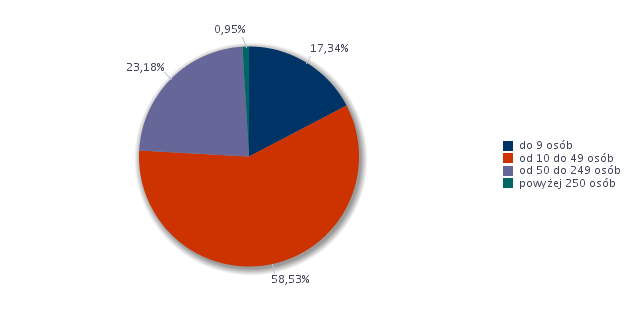 Rysunek 2. Struktura badanych przedsiębiorstw według rodzaju działalnościGłówna działalność większości  badanych podmiotów mieściła się w grupie sekcji pozostałe usługi - 32,26% oraz na handel, naprawa pojazdów samochodowych transport i gospodarka magazynowa - 32,05%. Rzadziej wskazywano na przemysł i budownictwo -  28,90%. Najniższy odsetek badanych – 6,78% wskazał na działalność finansową  i ubezpieczeniową, obsługi rynku nieruchomości. 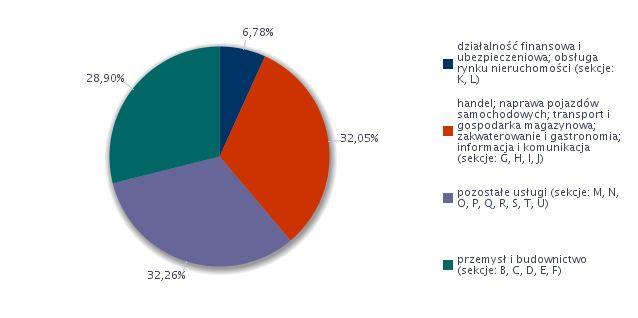 Rysunek 3. Odsetek przedsiębiorstw deklarujących zmiany w zatrudnieniu w 2017 rokuWiększość, bo 61,73% badanych stwierdziło, że w 2017 roku zatrudnienie  w ich przedsiębiorstwach nie zmieniło się. Na zwiększenie zatrudnienia wskazało 31,93%, a na zmniejszenie 6,34%.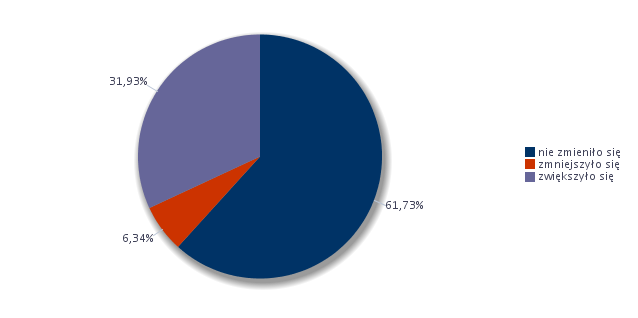      W celu oceny sytuacji na lokalnym rynku pracy zastosowany został wskaźnik zatrudnienia netto (WZ), obliczany jako różnica udziału odpowiedzi pozytywnych i negatywnych. Wskaźnik przyjmuje wartości od -100 do 100. Im niższa wartość prezentowanych indeksów, tym wyższy odsetek firm deklaruje niekorzystne zmiany w obszarze zatrudnienia. Przykładowo wartość -100 uzyskiwana jest w przypadku kiedy 100% firm biorących udział    w badaniu sygnalizuje w danym pytaniu redukcję poziomu zatrudnienia. Natomiast wartości dodatnie wyliczanych indeksów oznaczają poprawę sytuacji firm na lokalnym rynku pracy. Im wyższa wartość wskaźnika, tym wyższy odsetek przedsiębiorstw deklaruje korzystne zmiany w obrębie zatrudnienia. Przykładowo, wartość 100 dla indeksu zatrudnienia oznacza, że wszystkie badane przedsiębiorstwa potwierdzają wzrost liczby pracujących w badanym okresie. Dodatnia wartość indeksu (różna od 100) oznacza zatem, że odsetek firm deklarujących zwiększenie zatrudnienia przewyższył frakcję przedsiębiorstw sygnalizujących redukcję poziomu omawianej kategorii. Wartość miernika równa 0 oznacza, że odsetek firm deklarujących poprawę sytuacji jest równy odsetkowi firm sygnalizujących jej pogorszenie lub wszystkie firmy deklarują brak zmian w obszarze zatrudnienia. W 2017 r. wśród pracodawców zlokalizowanych na terenie powiatu grodzkiego wskaźnik zatrudnienia netto osiągnął wartość = 25,59 Wskaźnik zatrudnienia netto ogółem w 2017 roku WZ = 25,59 Wskaźnik zatrudnienia netto ogółem przyjął wartość 25,59 ( w porównaniu do  badania ubiegłego roku wartość wskaźnika zmniejszyła się o 9,93 %). Wskaźnik został obliczony, dla każdej z wielkich grup zawodów. We wszystkich grupach przyjął on wartości dodatnie, a najwyższą wartość wskaźnika zaobserwowano w wielkiej grupie robotnicy przemysłowi i rzemieślnicy . Najniższą wartość wskaźnika zatrudnienia netto wykazano w wielkiej grupie przedstawiciele władz publicznych, wyżsi urzędnicy i kierownicy. Wartość zerową  wskaźnik zatrudnienia przyjął w grupie zawodów rolnicy, ogrodnicy, leśnicy i rybacy oraz siły zbrojne.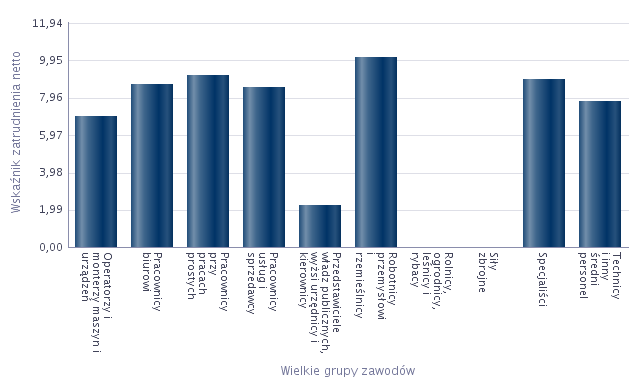 Tabela 16. Analiza zawodów, w których przedsiębiorstwa najczęściej zatrudniały pracowników w bieżącym roku oraz umiejętności i cech kandydatów niezbędnych do pracy w tych zawodach .Rysunek 4. Struktura odpowiedzi przedsiębiorstw deklarujących problemy z pozyskiwaniem nowych pracowników w 2017 roku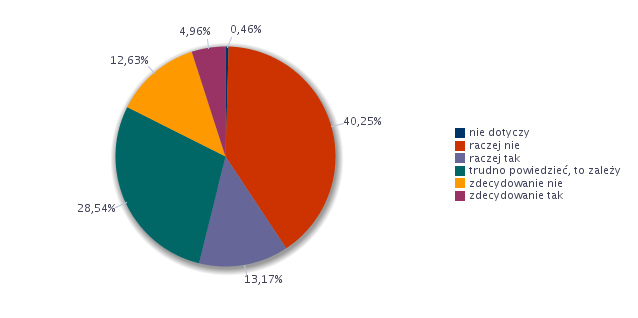 Tabela 17.Analiza odsetka ofert pracy zgłaszanych do Powiatowych Urzędów Pracy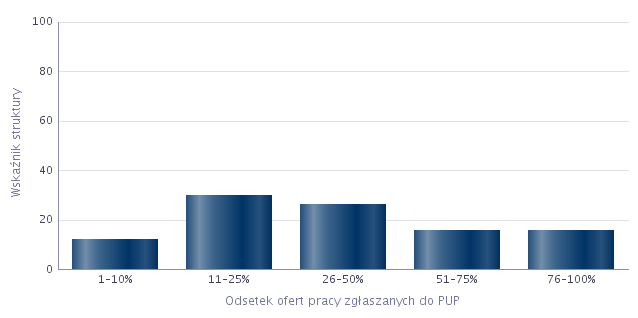 Tabela 18.Zawody, w których pracodawcy najczęściej zgłaszają oferty pracy do Powiatowych Urzędów PracyPrognoza lokalnego rynku pracy        Niniejsza część monitoringu zawodów deficytowych i nadwyżkowych ma na celu określenie kierunków kształcenia i aktywizacji bezrobotnych dla zapewnienia spójności                z potrzebami rynku pracy. Powstała w oparciu o odpowiedzi na wybrane pytania uzyskane          w ramach badania kwestionariuszowego przedsiębiorstw. Prognozy rynku pracy dotyczą przede wszystkim działań podejmowanych przez przedsiębiorstwa w zakresie polityki zatrudnieniowej.  Poniżej przedstawione zostały dane i prognozy dotyczące planowanych decyzji kadrowych, które podejmować będą badane podmioty w ciągu następnego roku. Okazuje się, że 39,30% badanych pracodawców  planuje zwiększyć liczbę pracownikówPonad połowa badanych pracodawców – 58,76% planuje utrzymać taki sam poziom zatrudnienia. Zaledwie  1,93% pracodawców planuje dokonać redukcji zatrudnienia w ciągu następnych 12 miesięcy. Rysunek 5  . Odsetek przedsiębiorstw przewidujących zmiany w zatrudnieniu w 2018 roku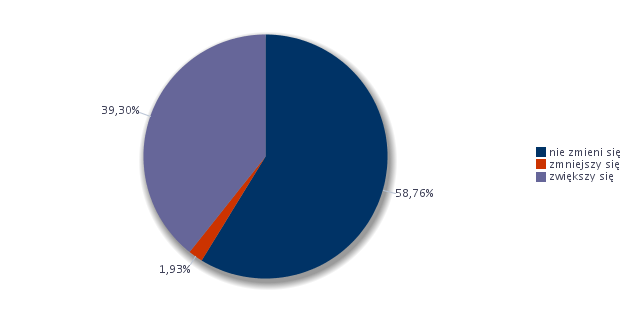 Poniżej odsetek spośród przedsiębiorstw, które planują zwiększyć zatrudnienie  w 2018 roku – dane szczegółowe.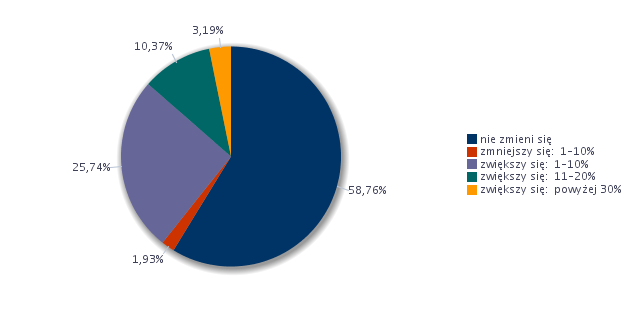 25,74% pracodawców zamierza zwiększyć zatrudnienie od 1 – 10% obecnego stanu zatrudnienia, 10,37% planuje zwiększyć zatrudnienie od 11% do 20%. Wzrost zatrudnienia na poziomie  powyżej 30% planuje 3,19%  badanych podmiotów.        Kolejnym istotnym wskaźnikiem dotyczącym prognozowanej sytuacji na rynku pracy jest wskaźnik prognozy zatrudnienia netto, który jest syntetycznym wskaźnikiem wyliczanym na podstawie danych uzyskanych z badania kwestionariuszowego.     Wskaźnik prognozy zatrudnienia netto ogółem w 2018 roku przyjął wartość 37,37%. wyliczono go również, dla każdej z wielkich grup zawodów. Wartość tego współczynnika dla większości wielkich grup zawodów była dodatnia z wyjątkiem jednej ujemnej wartości współczynnika wielkiej grupy zawodowej. Dodatni wskaźnik zatrudnienia netto w 2018 roku dotyczył 8 wielkich grup zawodowych. Wartość zerową osiągnął wskaźnik wielkiej grupy zawodowej rolnicy, ogrodnicy, leśnicy i rybacy oraz siły zbrojne.  Prognozowany wskaźnik zatrudnienia netto ogółem w 2018 rokuWZ = 37,37 %Rysunek 8. Prognozowany wskaźnik zatrudnienia netto dla wielkich grup zawodów w 2018 roku	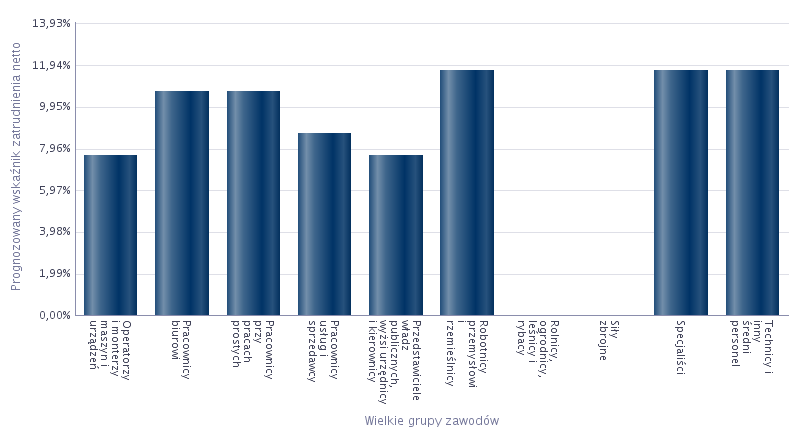        Pracodawcy planujący zwiększenie zatrudnienia, chcą przede wszystkim zatrudnić pracowników w zawodzie - na stanowisko:Technik handlowiec,Sprzedawca w branży przemysłowej. Pozostałe zawody przedstawiono w poniższej tabeli. Tabela 19. Zawody, w jakich firmy mają zamiar zatrudniać pracowników                           w nadchodzącym roku     Pracodawcy, którzy planują zatrudnić pracowników w przyszłym roku poproszeni  zostalio ocenę istotności cech kandydatów do pracy. Kompetencje, które posiadają potencjalni kandydaci do pracy w znacznym stopniu wpływają na ich skuteczność na rynku pracy zwiększając lub zmniejszają ich szanse na zatrudnienie. Zakres możliwości na rynku pracy wyznaczany i ograniczany jest przede wszystkim przez umiejętności i kwalifikacje osób poszukujących pracy, dlatego tak istotne jest poznanie oczekiwań pracodawców w tym aspekcie. Poniżej przedstawiono ważność poszczególnych umiejętności i cech z uwzględnieniem zawodów, które będą poszukiwane na lokalnym rynku pracy w 2018 rokuTabela 20.   Umiejętności i cechy szczególnie istotne dla pracodawców u potencjalnych pracowników, których firma planuje zatrudnićPodsumowanieNa podstawie sporządzonego monitoringu zawodów deficytowych i nadwyżkowychw Powiatowym Urzędzie Pracy w Kaliszu w powiecie grodzkim, można wysunąć następujące wnioski:W roku 2017 nastąpił spadek liczby osób bezrobotnych w powiecie kaliskim grodzkim  o 709 osób i na dzień 31.12.2017r. wynosił 1 498 osób, w tym 817 kobiet. Stopa bezrobocia w miesiącu grudniu 2017 roku wyniosła 3,1%. W ciągu roku nastąpił spadek o 1,5 punktów procentowych. Dla porównania – stopa bezrobocia                              w województwie  wielkopolskim na koniec roku 2017 kształtowała się na poziomie 3,7%, z kolei w  Polsce wyniosła 6,6%.Największą grupę wśród zarejestrowanych na koniec roku 2017 w powiecie grodzkim stanowiły osoby z wykształceniem gimnazjalnym i poniżej – 501 osób, tj. 33,44% ogółu bezrobotnych, z wykształceniem zasadniczym zawodowym 361 osób, tj. 24,10%,                z wykształceniem policealnym i średnio zawodowym – 289 osób, tj. 19,29%,                           z wykształceniem wyższym  240 osób, tj. 16,02%, natomiast najmniej osób zarejestrowanych stanowiły osoby  z wykształceniem średnim ogólnokształcącym  107 osób – stanowili oni zaledwie 7,14% ogółu bezrobotnych.Największą grupę wśród zarejestrowanych na koniec roku 2017 stanowiły osoby              w wieku 35-44 lata (388 osób), tj. 25,9% ogółu bezrobotnych z powiatu grodzkiego.  Podobną liczbę bezrobotnych stanowiły także osoby w przedziale wieku 25-34 lata           ( 350 osób), tj. 23,4% oraz w przedziale 45-54 lata (309 osób), tj. 20,6%. Natomiast osób w wieku  55-59 na koniec roku było 210, tj. 14,0%, w wieku 18-24 - 127 osób, tj. 8,5%. Najmniej zarejestrowanych jest osób powyżej 60 lat i więcej -114 osób, tj. 7,6% ogółu bezrobotnych. W Powiatowym Urzędzie Pracy w Kaliszu z powiatu grodzkiego w 2017 roku największą grupę osób bezrobotnych stanowiły osoby z elementarnej grupy zawodów: „Sprzedawcy sklepowi (ekspedienci)” – 135 osób,  „ Ustawiacze i operatorzy obrabiarek do metali i pokrewni” - 51 osób,  „ Średni personel do spraw statystyki               i  dziedzin pokrewnych” – 48 osób ,  „ Robotnicy wykonujący prace proste w przemyśle gdzie indziej niesklasyfikowani” – 34 osoby,  „Kucharze” – 33 osoby.W 2017r.  do Powiatowego Urzędu Pracy w Kaliszu pracodawcy z powiatu grodzkiego zgłosili  3 283 oferty  pracy i miejsca aktywizacji zawodowej – na konie roku 2017 do dyspozycji urzędu  były 284 wolne miejsca pracy – w sumie pozyskano przez PUP,OHP,EURES oraz Internet  6 488 ofert. W tej dużej liczbie ofert najwięcej było propozycji pracy dla wielkiej grupy zawodów : „Technicy i inny średni personel” – 1 325  oraz „Pracownicy usług i sprzedawcy” – 1 279.Zawody deficytowe, nadwyżkowe i zrównoważone analizowane są na podstawietrzech wskaźników: wskaźnika dostępności ofert pracy, wskaźnika długotrwałegobezrobocia oraz wskaźnika płynności bezrobotnych.Wyodrębniono 35 grup zawodów maksymalnie deficytowych, 35 grup zawodów deficytowych, 4 grupy zawodów zrównoważonych, 5 grup zawodów nadwyżkowych,  które szerzej zostały przedstawione w opracowanym monitoringu.Najwyższy wskaźnik frakcji bezrobotnych absolwentów wśród absolwentów odnotowano na koniec 2017 roku wśród absolwentów kończących technika (1,44% ). Analiza lokalnego rynku pracy na bazie badania kwestionariuszowego, którym                  w powiecie grodzkim objęło 90 przedsiębiorstw wykazała, iż w 61,73% przebadanychprzedsiębiorstwach nie zmieniło się zatrudnienie, 31,93 % firm wskazywało nazwiększenie liczby pracowników,  w 6,34% przedsiębiorstwach nastąpił spadekliczby pracowników.Pracodawcy w najbliższym roku zamierzają między innymi zwiększyć zatrudnienie        w zawodach (według wielkiej grupy): „Technik handlowiec”, „Sprzedawca w branży przemysłowej”, „Sprzedawca”, „Księgowy”, „Pielęgniarka”, „Pomocniczy robotnik w przemyśle przetwórczym”, „Robotnik gospodarczy”.Osoby, które pragną podjąć odpowiednie zatrudnienie winne wykazać elastyczność zawodową i edukacyjną w celu nabywania nowych kwalifikacji zawodowych                       i podwyższania dotychczasowych.Mając na uwadze dane statystyczne wygenerowane do opracowania monitoringu zawodówdeficytowych i nadwyżkowych można ocenić, iż nie odzwierciedlają one całkowicie rzeczywistej sytuacji na rynku pracy. Rozwój technologiczny, globalizacja, zmiany zachodzące w życiu społecznym i gospodarczym prowadzą do ciągłych zmian zachodzących na lokalnym rynku pracyInformacja sygnalnaZAWODY DEFICYTOWE I NADWYŻKOWEw Powiat m. KaliszINFORMACJA SYGNALNA 2017 R.*Monitoring zawodów deficytowych i nadwyżkowych został wykonany według nowej metodologii przygotowanej w ramach projektu współfinansowanego ze środków UE w ramach EFS „Opracowanie nowych zaleceń metodycznych prowadzenia monitoringu zawodów deficytowych i nadwyżkowych na lokalnym rynku pracy”.wiekLiczba bezrobotnych wg stanu na koniecLiczba bezrobotnych wg stanu na koniecWzrost/spadek(+/-)Wzrost/spadek(+/-)wiek20182019W liczbach%18-2412197-24-19,825-343043353110,235-44313329165,145-54251243-8-3,255-59175151-24-13,760 i więcej10196-5-4,9wykształcenieLiczba bezrobotnych wg stanu na koniecLiczba bezrobotnych wg stanu na koniecWzrost/spadek(+/-)Wzrost/spadek(+/-)wykształcenie20182019W liczbach%wyższe19322229-26,2policealne i śr. zawodowe2542540100średnio ogólnokształcące120111-9-7,5zasad. zawodowe294284-10-3,4gimnazjalne i poniżej404380-24-5,9Staż pracy ogółemLiczba bezrobotnych wg stanu na koniecLiczba bezrobotnych wg stanu na koniecWzrost/spadek(+/-)Wzrost/spadek(+/-)Staż pracy ogółem20182019W liczbach%Do 1 roku25325631,21-5283293103,55-10200218189,010-20234202--32-13,720-30132131-1-0,830 lat i więcej6351-12-19bez stażu1001000100Czas pozostawania bez pracy w miesiącachLiczba bezrobotnych wg stanu na koniecLiczba bezrobotnych wg stanu na koniecWzrost/spadek(+/-)Wzrost/spadek(+/-)Czas pozostawania bez pracy w miesiącach20182019W liczbach%Do 1 222184-38-17,11-3350343-7-2,03-620421394,46-12193234 4121,312-24135149 1410,4pow. 24161128-33-20,5KodElementarne grupy zawodówLiczba bezrobotnych (stan na koniec okresu)5223Sprzedawcy sklepowi (ekspedienci)1203314Średni personel do spraw statystyki i dziedzin pokrewnych353115Technicy mechanicy345120Kucharze307231Mechanicy pojazdów samochodowych309329Robotnicy wykonujący prace proste w przemyśle gdzie indziej niesklasyfikowani299112Pomoce i sprzątaczki biurowe, hotelowe i pokrewne277223Ustawiacze i operatorzy obrabiarek do metali i pokrewni262422Specjaliści do spraw administracji i rozwoju237222Ślusarze i pokrewni235153Gospodarze budynków227531Krawcy, kuśnierze, kapelusznicy i pokrewni217412Elektromechanicy i elektromonterzy197112Murarze i pokrewni183144Technicy technologii  żywności162431Specjaliści do spraw reklamy i marketingu169321Ręczni pakowacze i znakowacze152631Ekonomiści153112Technicy budownictwa153119Technicy nauk fizycznych i technicznych gdzie indziej niesklasyfikowani\15Kod Elementarne grupy zawodówLiczba bezrobotnych (napływ w okresie )5223Sprzedawcy sklepowi (ekspedienci)1223115Technicy mechanicy445120Kucharze353314Średni personel do spraw statystyki i dziedzin pokrewnych337231Mechanicy pojazdów samochodowych312422Specjaliści do spraw administracji i rozwoju309112Pomoce i sprzątaczki biurowe, hotelowe i pokrewne269329Robotnicy wykonujący prace proste w przemyśle gdzie indziej niesklasyfikowani267531Krawcy, kuśnierze, kapelusznicy i pokrewni257412Elektromechanicy i elektromonterzy249313Robotnicy wykonujący prace proste w budownictwie ogólnym237222Ślusarze i pokrewni227223Ustawiacze i operatorzy obrabiarek do metali i pokrewni227512Piekarze, cukiernicy i pokrewni227112Murarze i pokrewni215141Fryzjerzy18Lp.Grupy zawodów, dla których wskaźnik długotrwałego bezrobocia jest najwyższy w 2017 rokuGrupy zawodów, dla których wskaźnik długotrwałego bezrobocia jest najwyższy w 2017 rokuGrupy zawodów, dla których wskaźnik długotrwałego bezrobocia jest najwyższy w 2017 rokuLp.KodElementarne grupy zawodówWskaźnik długotrwałego bezrobocia12111Fizycy i astronomowie100,0022114Specjaliści nauk o Ziemi100,0032132Specjaliści w zakresie rolnictwa, leśnictwa i pokrewni100,0042141Inżynierowie do spraw przemysłu i produkcji100,0052151Inżynierowie elektrycy100,0062355Nauczyciele sztuki w placówkach pozaszkolnych100,0072433Specjaliści do spraw sprzedaży (z wyłączeniem technologii informacyjno-komunikacyjnych)100,0082440Specjaliści do spraw rynku nieruchomości100,0092523Specjaliści do spraw sieci komputerowych100,00102652Kompozytorzy, artyści muzycy i śpiewacy100,00113214Technicy medyczni i dentystyczni100,00123240Technicy weterynarii100,00133259Średni personel do spraw zdrowia gdzie indziej niesklasyfikowany100,00143323Zaopatrzeniowcy100,00153352Urzędnicy do spraw podatków100,00163431Fotografowie100,00173433Pracownicy bibliotek, galerii, muzeów, informacji naukowej i pokrewni100,00183436Muzycy i pokrewni100,00194110Pracownicy obsługi biurowej100,00204211Kasjerzy bankowi i pokrewni100,00214322Planiści produkcyjni100,00225244Sprzedawcy (konsultanci) w centrach sprzedaży telefonicznej / internetowej100,00235321Pomocniczy personel medyczny100,00245322Pracownicy domowej opieki osobistej100,00256330Rolnicy produkcji roślinnej i zwierzęcej pracujący na własne potrzeby100,00267232Mechanicy statków powietrznych i pokrewni100,00277313Jubilerzy, złotnicy i pokrewni100,00287314Ceramicy i pokrewni100,00297514Robotnicy przetwórstwa surowców roślinnych100,00308131Operatorzy maszyn i urządzeń do produkcji wyrobów chemicznych100,00318141Operatorzy maszyn do produkcji wyrobów gumowych100,00328152Operatorzy maszyn tkackich i dziewiarskich100,00338212Monterzy sprzętu elektrycznego100,00348213Monterzy sprzętu elektronicznego100,00358332Kierowcy samochodów ciężarowych100,00369629Pracownicy wykonujący prace proste gdzie indziej niesklasyfikowani100,00Grupy zawodów, dla których wskaźnik płynności bezrobotnych jest najwyższy w 2017 rokuGrupy zawodów, dla których wskaźnik płynności bezrobotnych jest najwyższy w 2017 rokuGrupy zawodów, dla których wskaźnik płynności bezrobotnych jest najwyższy w 2017 rokuKodElementarne grupy zawodówWskaźnik płynności bezrobotnych12355Nauczyciele sztuki w placówkach pozaszkolnych4,0024132Operatorzy wprowadzania danych4,0032165Kartografowie i geodeci3,0042634Psycholodzy i pokrewni3,0059211Robotnicy wykonujący proste prace polowe3,0063259Średni personel do spraw zdrowia gdzie indziej niesklasyfikowany2,5078111Górnicy podziemnej i odkrywkowej eksploatacji złóż i pokrewni2,5089510Pracownicy świadczący usługi na ulicach2,5092132Specjaliści w zakresie rolnictwa, leśnictwa i pokrewni2,33102144Inżynierowie mechanicy2,33113313Księgowi2,33121420Kierownicy w handlu detalicznym i hurtowym2,00132141Inżynierowie do spraw przemysłu i produkcji2,00142151Inżynierowie elektrycy2,00152293Dietetycy i specjaliści do spraw żywienia2,00162651Artyści plastycy2,00173111Technicy nauk chemicznych, fizycznych i pokrewni2,00183117Technicy górnictwa, metalurgii i pokrewni2,00193132Operatorzy urządzeń do spalania odpadów, uzdatniania wody i pokrewni2,00203143Technicy leśnictwa2,00213251Asystenci dentystyczni2,00224211Kasjerzy bankowi i pokrewni2,00234323Pracownicy do spraw transportu2,00245244Sprzedawcy (konsultanci) w centrach sprzedaży telefonicznej / internetowej2,00255321Pomocniczy personel medyczny2,00267314Ceramicy i pokrewni2,00277413Monterzy linii elektrycznych2,00287421Monterzy i serwisanci urządzeń elektronicznych2,00297535Wyprawiacze skór, garbarze i pokrewni2,00307549Robotnicy przemysłowi i rzemieślnicy gdzie indziej niesklasyfikowani2,00318141Operatorzy maszyn do produkcji wyrobów gumowych2,00328350Marynarze i pokrewni (z wyłączeniem sił zbrojnych)2,00339122Czyściciele pojazdów2,00349629Pracownicy wykonujący prace proste gdzie indziej niesklasyfikowani2,00Lp.Grupy zawodów, dla których wskaźnik płynności bezrobotnych jest najmniejszy w 2017 rokuGrupy zawodów, dla których wskaźnik płynności bezrobotnych jest najmniejszy w 2017 rokuGrupy zawodów, dla których wskaźnik płynności bezrobotnych jest najmniejszy w 2017 rokuLp.KodElementarne grupy zawodówWskaźnik płynności bezrobotnych11349Kierownicy w instytucjach usług wyspecjalizowanych gdzie indziej niesklasyfikowani0,0022153Inżynierowie telekomunikacji0,0032271Diagności laboratoryjni bez specjalizacji lub w trakcie specjalizacji0,0042655Aktorzy0,0053359Urzędnicy państwowi do spraw nadzoru gdzie indziej niesklasyfikowani0,0068142Operatorzy maszyn do produkcji wyrobów z tworzyw sztucznych0,0078211Monterzy maszyn i urządzeń mechanicznych0,0088331Kierowcy autobusów i motorniczowie tramwajów0,0099612Sortowacze odpadów0,00104312Pracownicy do spraw statystyki, finansów i ubezpieczeń0,33112413Analitycy finansowi0,50127123Tynkarze i pokrewni0,50138159Operatorzy maszyn do produkcji wyrobów włókienniczych, futrzarskich i skórzanych gdzie indziej niesklasyfikowani0,50148182Maszyniści kotłów parowych i pokrewni0,50153213Technicy farmaceutyczni0,60167212Spawacze i pokrewni0,60177422Monterzy i serwisanci instalacji i urządzeń teleinformatycznych0,60Kod grupy zawodówNazwa wielkiej grupy zawodówCBOP (PUP+OHP+EURES)InternetRazemw liczbach bezwzględnychOgółem4585190364881PRZEDSTAWICIELE WŁADZ PUBLICZNYCH, WYŻSI URZĘDNICY I KIEROWNICY251261512SPECJALIŚCI2586519093TECHNICY I INNY ŚREDNI PERSONEL86945613254PRACOWNICY BIUROWI597446415PRACOWNICY USŁUG I SPRZEDAWCY83344612796ROLNICY, OGRODNICY, LEŚNICY I RYBACY210217ROBOTNICY PRZEMYSŁOWI I RZEMIEŚLNICY500815818OPERATORZY I MONTERZY MASZYN I URZĄDZEŃ444534979PRACOWNICY WYKONUJĄCY PRACE PROSTE10384610840SIŁY ZBROJNE000wskaźnik struktury według źródełwskaźnik struktury według źródełOgółem1PRZEDSTAWICIELE WŁADZ PUBLICZNYCH, WYŻSI URZĘDNICY I KIEROWNICY16,56%83,44%100%2SPECJALIŚCI28,38%71,62%100%3TECHNICY I INNY ŚREDNI PERSONEL65,58%34,42%100%4PRACOWNICY BIUROWI93,14%6,86%100%5PRACOWNICY USŁUG I SPRZEDAWCY65,13%34,87%100%6ROLNICY, OGRODNICY, LEŚNICY I RYBACY100,00%0,00%100%7ROBOTNICY PRZEMYSŁOWI I RZEMIEŚLNICY86,06%13,94%100%8OPERATORZY I MONTERZY MASZYN I URZĄDZEŃ89,34%10,66%100%9PRACOWNICY WYKONUJĄCY PRACE PROSTE95,76%4,24%100%0SIŁY ZBROJNEwskaźnik struktury wg grup w poszczególnych źródłachWskaźnik zróżnicowania (PUP vs. Internet)wskaźnik struktury wg grup w poszczególnych źródłachWskaźnik zróżnicowania (PUP vs. Internet)Ogółem1PRZEDSTAWICIELE WŁADZ PUBLICZNYCH, WYŻSI URZĘDNICY I KIEROWNICY0,55%6,62%0,08 2SPECJALIŚCI5,63%34,21%0,16 3TECHNICY I INNY ŚREDNI PERSONEL18,95%23,96%0,79 4PRACOWNICY BIUROWI13,02%2,31%5,63 5PRACOWNICY USŁUG I SPRZEDAWCY18,17%23,44%0,78 6ROLNICY, OGRODNICY, LEŚNICY I RYBACY0,46%0,00%7ROBOTNICY PRZEMYSŁOWI I RZEMIEŚLNICY10,91%4,26%2,56 8OPERATORZY I MONTERZY MASZYN I URZĄDZEŃ9,68%2,79%3,48 9PRACOWNICY WYKONUJĄCY PRACE PROSTE22,64%2,42%9,37 0SIŁY ZBROJNE0,00%0,00%Lp.MAKSYMALNY DEFICYT*MAKSYMALNY DEFICYT*MAKSYMALNY DEFICYT*MAKSYMALNY DEFICYT*MAKSYMALNY DEFICYT*Lp.kodElementarna grupa zawodówLiczba dostępnych ofert pracyOdsetek ofert subsydiowanychw CBOP (PUP+OHP+EURES)(%)Odsetek wolnych aktywizacji zawodowej (%)13333Pośrednicy pracy i zatrudnienia930,000,0023139Kontrolerzy (sterowniczy) procesów przemysłowych gdzie indziej niesklasyfikowani80,000,0033321Agenci ubezpieczeniowi50,000,0043311Dealerzy i maklerzy aktywów finansowych40,0053312Pracownicy do spraw kredytów, pożyczek i pokrewni450,0050,0061412Kierownicy w gastronomii4100,00100,0074222Pracownicy centrów obsługi telefonicznej (pracownicy call center)40,000,0089129Pozostali pracownicy zajmujący się sprzątaniem30,000,0098189Operatorzy innych maszyn i urządzeń przetwórczych gdzie indziej niesklasyfikowani253,850,00102163Projektanci wzornictwa przemysłowego i odzieży20,00114212Bukmacherzy, krupierzy i pokrewni20,00129622Pracownicy wykonujący dorywcze prace proste24,550,00131321Kierownicy do spraw produkcji przemysłowej20,000,00141212Kierownicy do spraw zarządzania zasobami ludzkimi10,000,00158172Operatorzy maszyn i urządzeń do obróbki drewna111,760,00162514Programiści aplikacji10,000,00172351Wizytatorzy i specjaliści metod nauczania10,00185222Kierownicy sprzedaży w marketach10,00197133Robotnicy czyszczący konstrukcje budowlane i pokrewni16,256,25201120Dyrektorzy generalni i zarządzający10,000,00215246Wydawcy posiłków10,00227543Klasyfikatorzy wyrobów przemysłowych10,00231323Kierownicy do spraw budownictwa10,000,00243353Urzędnicy do spraw świadczeń społecznych10,000,00259611Ładowacze nieczystości10,000,00261439Kierownicy do spraw innych typów usług gdzie indziej niesklasyfikowani10,000,00272320Nauczyciele kształcenia zawodowego10,000,00284227Ankieterzy00,000,00295312Asystenci nauczycieli040,0020,00308181Operatorzy urządzeń do produkcji wyrobów szklanych i ceramicznych00,000,00311219Kierownicy do spraw obsługi biznesu i zarządzania gdzie indziej niesklasyfikowani00,000,00325411Strażacy00,000,00333344Sekretarze medyczni i pokrewni066,670,00345311Opiekunowie dziecięcy033,3333,33359411Pracownicy przygotowujący posiłki typu fast food0100,0033,33DEFICYTDEFICYTDEFICYTDEFICYTDEFICYTDEFICYTDEFICYTDEFICYTDEFICYTKodElementarna grupa zawodówŚredniomiesięczna liczba bezrobotnychŚredniomiesięczna liczba dostępnych ofert pracyWskaźnik dostępności ofert pracyWskaźnik długotrwałego bezrobociaWskaźnik płynności bezrobotnychOdsetek ofert subsydiowanych w CBOP (PUP+OHP+EURES) (%)Odsetek miejsc aktywizacji zawodowej (%)5169Pracownicy usług osobistych gdzie indziej niesklasyfikowani0,177,250,021,000,000,005243Agenci sprzedaży bezpośredniej0,174,580,041,00100,000,007523Ustawiacze i operatorzy maszyn do obróbki i produkcji wyrobów z drewna0,082,170,040,000,001420Kierownicy w handlu detalicznym i hurtowym0,7514,500,052,000,000,008342Operatorzy sprzętu do robót ziemnych i urządzeń pokrewnych0,081,580,0515,790,004321Magazynierzy i pokrewni17,33328,830,0550,001,223,781,627119Robotnicy robót stanu surowego i pokrewni gdzie indziej niesklasyfikowani0,172,580,061,003,230,008343Maszyniści i operatorzy maszyn i urządzeń dźwigowo-transportowych i pokrewni0,081,000,081,000,001221Kierownicy do spraw marketingu i sprzedaży0,586,170,091,000,000,002353Lektorzy języków obcych0,171,420,121,000,000,008121Operatorzy maszyn i urządzeń do produkcji i przetwórstwa metali0,251,830,141,000,000,005230Kasjerzy i sprzedawcy biletów7,0846,170,1514,291,043,850,008219Monterzy gdzie indziej niesklasyfikowani0,422,580,163,230,001324Kierownicy do spraw logistyki i dziedzin pokrewnych0,251,420,181,000,004323Pracownicy do spraw transportu0,583,170,182,00100,000,003322Przedstawiciele handlowi6,1733,330,1928,571,0015,380,007411Elektrycy budowlani i pokrewni2,3310,670,220,001,3310,715,369211Robotnicy wykonujący proste prace polowe0,924,170,223,000,000,003132Operatorzy urządzeń do spalania odpadów, uzdatniania wody i pokrewni0,251,080,232,000,000,003331Spedytorzy i pokrewni2,6711,170,240,001,2768,299,768322Kierowcy samochodów osobowych i dostawczych3,3 313,920,2450,001,003,160,002120Matematycy, aktuariusze i statystycy0,331,330,251,000,007122Posadzkarze, parkieciarze i glazurnicy0,170,670,2512,5012,508153Operatorzy maszyn do szycia8,3328,750,2950,001,054,350,002221Pielęgniarki bez specjalizacji lub w trakcie specjalizacji2,336,830,3450,001,0033,330,009122Czyściciele pojazdów0,170,420,402,0020,0020,002423Specjaliści do spraw zarządzania zasobami ludzkimi3,678,670,4250,001,0813,048,707421Monterzy i serwisanci urządzeń elektronicznych1,924,330,440,002,000,000,004120Sekretarki (ogólne)1,002,080,4855,5633,337534Tapicerzy i pokrewni6,8313,830,4950,001,0810,000,005245Sprzedawcy w stacji paliw1,502,750,5550,001,2019,050,003251Asystenci dentystyczni0,250,330,752,00100,000,007132Lakiernicy2,833,580,790,001,800,000,009412Pomoce kuchenne6,507,670,8525,001,4627,174,359214Robotnicy wykonujący prace proste w ogrodnictwie i sadownictwie3,674,250,8650,001,083,921,96RÓWNOWAGARÓWNOWAGARÓWNOWAGARÓWNOWAGARÓWNOWAGARÓWNOWAGARÓWNOWAGAkodElementarna grupa zwodówŚredniomiesięczna liczba bezrobotnychŚredniomiesięczna liczba dostępnych ofert pracyWskaźnik dostępności ofert pracyOdsetek ofert subsydiowanych CBOP(PUP+OHP+EURES  (%)Odsetek miejsc aktywizacji zawodowej (%)3114Technicy elektronicy i pokrewni3,503,750,930,000,007549Robotnicy przemysłowi i rzemieślnicy gdzie indziej niesklasyfikowani0,420,421,0020,0020,005153Gospodarze budynków24,9224,421,0269,7343,783313Księgowi3,002,831,0625,0010,00NADWYŻKANADWYŻKANADWYŻKANADWYŻKANADWYŻKANADWYŻKANADWYŻKANADWYŻKANADWYŻKAKodElementarna grupa zawodówŚredniomiesięczna liczba bezrobotnychŚredniomiesięczna liczba dostępnych ofert pracyWskaźnik dostępności ofert pracyWskaźnik długotrwałego bezrobociaWskaźnik płynności bezrobotnychOdsetek ofert subsydiowanych w CBOP (PUP+OHP+EURES) (%)Odsetek miejsc aktywizacji zawodowej (%)3255Średni personel ochrony środowiska, medycyny pracy i bhp5,420,0865,0066,670,85100,00100,003431Fotografowie3,920,1723,50100,000,88100,000,003343Pracownicy administracyjni i sekretarze biura zarządu10,002,583,8770,000,9213,336,678182Maszyniści kotłów parowych i pokrewni4,331,173,7180,000,500,000,002145Inżynierowie chemicy i pokrewni3,251,751,8666,670,830,000,00Kod grupy zawodówWielka grupa zawodówSTRONA PODAŻOWA RYNKU PRACYSTRONA PODAŻOWA RYNKU PRACYSTRONA POPYTOWA RYNKU PRACYSTRONA POPYTOWA RYNKU PRACYUmiejętności posiadane przez bezrobotnychOdsetek bezrobotnych (%)*Umiejętności wymagane w ofertach pracyOdsetek ofert pracy (%)**1PRZEDSTAWICIELE WŁADZ PUBLICZNYCH, WYŻSI URZĘDNICY I KIEROWNICYObsługa komputera i wykorzystanie Internetu59,421PRZEDSTAWICIELE WŁADZ PUBLICZNYCH, WYŻSI URZĘDNICY I KIEROWNICYPlanowanie i organizacja pracy własnej59,421PRZEDSTAWICIELE WŁADZ PUBLICZNYCH, WYŻSI URZĘDNICY I KIEROWNICYZarządzanie ludźmi/ przywództwo58,701PRZEDSTAWICIELE WŁADZ PUBLICZNYCH, WYŻSI URZĘDNICY I KIEROWNICYPrzedsiębiorczość, inicjatywność, kreatywność44,441PRZEDSTAWICIELE WŁADZ PUBLICZNYCH, WYŻSI URZĘDNICY I KIEROWNICYWyszukiwanie informacji, analiza i wyciąganie wniosków43,652SPECJALIŚCIKomunikacja ustna/ komunikatywność29,132SPECJALIŚCIPlanowanie i organizacja pracy własnej28,662SPECJALIŚCIPrzedsiębiorczość, inicjatywność, kreatywność23,352SPECJALIŚCIWyszukiwanie informacji, analiza i wyciąganie wniosków23,312SPECJALIŚCIObsługa komputera i wykorzystanie Internetu15,103TECHNICY I INNY ŚREDNI PERSONELObsługa komputera i wykorzystanie Internetu30,023TECHNICY I INNY ŚREDNI PERSONELKomunikacja ustna/ komunikatywność27,063TECHNICY I INNY ŚREDNI PERSONELPrzedsiębiorczość, inicjatywność, kreatywność18,863TECHNICY I INNY ŚREDNI PERSONELWywieranie wpływu14,913TECHNICY I INNY ŚREDNI PERSONELPlanowanie i organizacja pracy własnej14,004PRACOWNICY BIUROWIKomunikacja ustna/ komunikatywność9,384PRACOWNICY BIUROWIObsługa komputera i wykorzystanie Internetu9,384PRACOWNICY BIUROWIWspółpraca w zespole2,834PRACOWNICY BIUROWIZnajomość języków obcych1,424PRACOWNICY BIUROWIPlanowanie i organizacja pracy własnej1,425PRACOWNICY USŁUG I SPRZEDAWCYWywieranie wpływu18,165PRACOWNICY USŁUG I SPRZEDAWCYKomunikacja ustna/ komunikatywność15,915PRACOWNICY USŁUG I SPRZEDAWCYPrzedsiębiorczość, inicjatywność, kreatywność10,995PRACOWNICY USŁUG I SPRZEDAWCYObsługa komputera i wykorzystanie Internetu6,665PRACOWNICY USŁUG I SPRZEDAWCYPlanowanie i organizacja pracy własnej4,327ROBOTNICY PRZEMYSŁOWI I RZEMIEŚLNICYSprawność psychofizyczna i psychomotoryczna22,367ROBOTNICY PRZEMYSŁOWI I RZEMIEŚLNICYObsługa, montaż i naprawa urządzeń technicznych17,087ROBOTNICY PRZEMYSŁOWI I RZEMIEŚLNICYObsługa komputera i wykorzystanie Internetu5,287ROBOTNICY PRZEMYSŁOWI I RZEMIEŚLNICYZnajomość języków obcych1,237ROBOTNICY PRZEMYSŁOWI I RZEMIEŚLNICYWspółpraca w zespole0,838OPERATORZY I MONTERZY MASZYN I URZĄDZEŃObsługa, montaż i naprawa urządzeń technicznych32,088OPERATORZY I MONTERZY MASZYN I URZĄDZEŃObsługa komputera i wykorzystanie Internetu30,198OPERATORZY I MONTERZY MASZYN I URZĄDZEŃZnajomość języków obcych7,558OPERATORZY I MONTERZY MASZYN I URZĄDZEŃSprawność psychofizyczna i psychomotoryczna3,509PRACOWNICY WYKONUJĄCY PRACE PROSTESprawność psychofizyczna i psychomotoryczna13,099PRACOWNICY WYKONUJĄCY PRACE PROSTEWspółpraca w zespole0,879PRACOWNICY WYKONUJĄCY PRACE PROSTEObsługa komputera i wykorzystanie Internetu0,449PRACOWNICY WYKONUJĄCY PRACE PROSTEZnajomość języków obcych0,449PRACOWNICY WYKONUJĄCY PRACE PROSTEPlanowanie i organizacja pracy własnej0,00WyszczególnienieBezrobotni ogółemw tym bezrobotni bez zawoduOdsetek bezrobotnych bez zawodu (%)*Ogółem1 49721214,16%wg poziomu wykształcenia:gimnazjalne i poniżej50215731,27%zasadnicze zawodowe35971,95%średnie ogólnokształcące1063129,25%policealne i średnie zawodowe289175,88%wyższe24100,00%wg typu ukończonej szkoły:zasadnicza szkoła zawodowa50612,00%szkoła przysposabiająca do pracytechnikum401025,00%liceum ogólnokształcące802430,00%liceum profilowane100,00%technikum uzupełniające300,00%liceum uzupełniająceszkoła policealna29517,24%wyższa19400,00%brak danych źródłowych1 10016715,18%Elementarna grupa zawodówElementarna grupa zawodówLiczba uczniów ostatnich klas szkół ponadgimnazjalnychKodNazwa1120Dyrektorzy generalni i zarządzający01212Kierownicy do spraw zarządzania zasobami ludzkimi01219Kierownicy do spraw obsługi biznesu i zarządzania gdzie indziej niesklasyfikowani01221Kierownicy do spraw marketingu i sprzedaży01321Kierownicy do spraw produkcji przemysłowej01323Kierownicy do spraw budownictwa01324Kierownicy do spraw logistyki i dziedzin pokrewnych01412Kierownicy w gastronomii01420Kierownicy w handlu detalicznym i hurtowym01439Kierownicy do spraw innych typów usług gdzie indziej niesklasyfikowani02120Matematycy, aktuariusze i statystycy02163Projektanci wzornictwa przemysłowego i odzieży02221Pielęgniarki bez specjalizacji lub w trakcie specjalizacji02320Nauczyciele kształcenia zawodowego02351Wizytatorzy i specjaliści metod nauczania02353Lektorzy języków obcych02423Specjaliści do spraw zarządzania zasobami ludzkimi02514Programiści aplikacji03132Operatorzy urządzeń do spalania odpadów, uzdatniania wody i pokrewni03139Kontrolerzy (sterowniczy) procesów przemysłowych gdzie indziej niesklasyfikowani03251Asystenci dentystyczni353311Dealerzy i maklerzy aktywów finansowych03312Pracownicy do spraw kredytów, pożyczek i pokrewni03321Agenci ubezpieczeniowi03322Przedstawiciele handlowi03331Spedytorzy i pokrewni253333Pośrednicy pracy i zatrudnienia03344Sekretarze medyczni i pokrewni03353Urzędnicy do spraw świadczeń społecznych04120Sekretarki (ogólne)04212Bukmacherzy, krupierzy i pokrewni04222Pracownicy centrów obsługi telefonicznej (pracownicy call center)04227Ankieterzy04321Magazynierzy i pokrewni04323Pracownicy do spraw transportu05169Pracownicy usług osobistych gdzie indziej niesklasyfikowani05222Kierownicy sprzedaży w marketach05230Kasjerzy i sprzedawcy biletów05243Agenci sprzedaży bezpośredniej05245Sprzedawcy w stacji paliw05246Wydawcy posiłków05311Opiekunowie dziecięcy05312Asystenci nauczycieli05411Strażacy07119Robotnicy robót stanu surowego i pokrewni gdzie indziej niesklasyfikowani07122Posadzkarze, parkieciarze i glazurnicy07132Lakiernicy07133Robotnicy czyszczący konstrukcje budowlane i pokrewni07411Elektrycy budowlani i pokrewni07421Monterzy i serwisanci urządzeń elektronicznych07523Ustawiacze i operatorzy maszyn do obróbki i produkcji wyrobów z drewna07534Tapicerzy i pokrewni07543Klasyfikatorzy wyrobów przemysłowych08121Operatorzy maszyn i urządzeń do produkcji i przetwórstwa metali08153Operatorzy maszyn do szycia08172Operatorzy maszyn i urządzeń do obróbki drewna08181Operatorzy urządzeń do produkcji wyrobów szklanych i ceramicznych08189Operatorzy innych maszyn i urządzeń przetwórczych gdzie indziej niesklasyfikowani08219Monterzy gdzie indziej niesklasyfikowani08322Kierowcy samochodów osobowych i dostawczych08342Operatorzy sprzętu do robót ziemnych i urządzeń pokrewnych08343Maszyniści i operatorzy maszyn i urządzeń dźwigowo-transportowych i pokrewni09122Czyściciele pojazdów09129Pozostali pracownicy zajmujący się sprzątaniem09211Robotnicy wykonujący proste prace polowe09214Robotnicy wykonujący prace proste w ogrodnictwie i sadownictwie09411Pracownicy przygotowujący posiłki typu fast food09412Pomoce kuchenne09611Ładowacze nieczystości09622Pracownicy wykonujący dorywcze prace proste0Elementarna grupa zawodówElementarna grupa zawodówLiczba uczniów ostatnich klas szkół ponadgimnazjalnychKodNazwa2145Inżynierowie chemicy i pokrewni03255Średni personel ochrony środowiska, medycyny pracy i bhp03343Pracownicy administracyjni i sekretarze biura zarządu323431Fotografowie08182Maszyniści kotłów parowych i pokrewni0Elementarna grupa zawodówElementarna grupa zawodówLiczba uczniów ostatnich klas szkół ponadgimnazjalnychKodNazwa3114Technicy elektronicy i pokrewni653313Księgowi05153Gospodarze budynków07549Robotnicy przemysłowi i rzemieślnicy gdzie indziej niesklasyfikowani0Typ szkołyLiczba absolwentów w roku szkolnym poprzedzającym rok sprawozdawczyLiczba absolwentów w roku szkolnym poprzedzającym rok sprawozdawczyLiczba bezrobotnych absolwentówLiczba bezrobotnych absolwentówWskaźnik frakcji bezrobotnych absolwentów wśród absolwentów (%)Wskaźnik frakcji bezrobotnych absolwentów wśród absolwentów (%)ogółemposiadający tytuł zawodowy*stan na koniec grudnia roku poprzedniegostan na koniec maja roku sprawozdawczegostan na koniec grudnia roku poprzedniegostan na koniec maja roku sprawozdawczegozasadnicza szkoła zawodowa299147461,34%2,01%szkoła przysposabiająca do pracy12000technikum5483461322,37%0,36%liceum ogólnokształcące112201331,16%0,27%liceum profilowane00liceum uzupełniające00szkoła policealna354217120,28%0,56%Typ szkołyLiczba absolwentów w roku szkolnym kończącym się w roku sprawozdawczymLiczba absolwentów w roku szkolnym kończącym się w roku sprawozdawczymLiczba bezrobotnych absolwentówWskaźnik frakcji bezrobotnych absolwentów wśród absolwentów (%)ogółemposiadający tytuł zawodowy*stan na koniec grudnia roku sprawozdawczegostan na koniec grudnia roku sprawozdawczegozasadnicza szkoła zawodowa3szkoła przysposabiająca do pracy100technikum55729781,44%liceum ogólnokształcące110660,54%liceum profilowane0liceum uzupełniające0szkoła policealna30816730,97%Klasa wielkości przedsiębiorstwaLiczba przebadanych przedsiębiorstwdo 9 osób3810-493950-24912250 i więcej1Podsumowanie90Wielkie grupy zawodówWskaźnik zatrudnienia nettoOperatorzy i monterzy maszyn i urządzeń6,99Pracownicy biurowi8,66Pracownicy przy pracach prostych9,13Pracownicy usług i sprzedawcy8,52Przedstawiciele władz publicznych, wyżsi urzędnicy i kierownicy2,22Robotnicy przemysłowi i rzemieślnicy10,11Rolnicy, ogrodnicy, leśnicy i rybacy0,00Siły zbrojne0,00Specjaliści8,92Technicy i inny średni personel7,80ZawódUmiejętności i cechyWskaźnik struktury odpowiedziCukiernik*czytanie ze zrozumieniem i pisanie tekstów w języku polskim0,00%Cukiernik*dodatkowe uprawnienia0,00%Cukiernik*doświadczenie zawodowe6,25%Cukiernik*komunikacja ustna / komunikatywność6,25%Cukiernik*obsługa komputera i wykorzystanie Internetu0,00%Cukiernik*obsługa, montaż i naprawa urządzeń technicznych6,25%Cukiernik*planowanie i organizacja pracy własnej6,25%Cukiernik*przedsiębiorczość, inicjatywność, kreatywność0,00%Cukiernik*sprawność psychofizyczna i psychomotoryczna6,25%Cukiernik*współpraca w zespole6,25%Cukiernik*wykonywanie obliczeń6,25%Cukiernik*wyszukiwanie informacji, analiza i wyciąganie wniosków0,00%Cukiernik*wyuczony zawód6,25%Cukiernik*wywieranie wpływu0,00%Cukiernik*zarządzanie ludźmi / przywództwo0,00%Cukiernik*znajomość języków obcych0,00%Kosmetyczkaczytanie ze zrozumieniem i pisanie tekstów w języku polskim0,00%Kosmetyczkadodatkowe uprawnienia6,25%Kosmetyczkadoświadczenie zawodowe6,25%Kosmetyczkakomunikacja ustna / komunikatywność6,25%Kosmetyczkaobsługa komputera i wykorzystanie Internetu0,00%Kosmetyczkaobsługa, montaż i naprawa urządzeń technicznych6,25%Kosmetyczkaplanowanie i organizacja pracy własnej6,25%Kosmetyczkaprzedsiębiorczość, inicjatywność, kreatywność6,25%Kosmetyczkasprawność psychofizyczna i psychomotoryczna6,25%Kosmetyczkawspółpraca w zespole6,25%Kosmetyczkawykonywanie obliczeń0,00%Kosmetyczkawyszukiwanie informacji, analiza i wyciąganie wniosków0,00%Kosmetyczkawyuczony zawód6,25%Kosmetyczkawywieranie wpływu0,00%Kosmetyczkazarządzanie ludźmi / przywództwo0,00%Kosmetyczkaznajomość języków obcych0,00%Kucharz*czytanie ze zrozumieniem i pisanie tekstów w języku polskim0,00%Kucharz*dodatkowe uprawnienia0,00%Kucharz*doświadczenie zawodowe6,25%Kucharz*komunikacja ustna / komunikatywność6,25%Kucharz*obsługa komputera i wykorzystanie Internetu0,00%Kucharz*obsługa, montaż i naprawa urządzeń technicznych0,00%Kucharz*planowanie i organizacja pracy własnej6,25%Kucharz*przedsiębiorczość, inicjatywność, kreatywność0,00%Kucharz*sprawność psychofizyczna i psychomotoryczna6,25%Kucharz*współpraca w zespole6,25%Kucharz*wykonywanie obliczeń0,00%Kucharz*wyszukiwanie informacji, analiza i wyciąganie wniosków0,00%Kucharz*wyuczony zawód6,25%Kucharz*wywieranie wpływu0,00%Kucharz*zarządzanie ludźmi / przywództwo6,25%Kucharz*znajomość języków obcych0,00%Lekarz - specjalista okulistykiczytanie ze zrozumieniem i pisanie tekstów w języku polskim0,00%Lekarz - specjalista okulistykidodatkowe uprawnienia6,25%Lekarz - specjalista okulistykidoświadczenie zawodowe6,25%Lekarz - specjalista okulistykikomunikacja ustna / komunikatywność6,25%Lekarz - specjalista okulistykiobsługa komputera i wykorzystanie Internetu6,25%Lekarz - specjalista okulistykiobsługa, montaż i naprawa urządzeń technicznych6,25%Lekarz - specjalista okulistykiplanowanie i organizacja pracy własnej6,25%Lekarz - specjalista okulistykiprzedsiębiorczość, inicjatywność, kreatywność6,25%Lekarz - specjalista okulistykisprawność psychofizyczna i psychomotoryczna6,25%Lekarz - specjalista okulistykiwspółpraca w zespole6,25%Lekarz - specjalista okulistykiwykonywanie obliczeń0,00%Lekarz - specjalista okulistykiwyszukiwanie informacji, analiza i wyciąganie wniosków6,25%Lekarz - specjalista okulistykiwyuczony zawód6,25%Lekarz - specjalista okulistykiwywieranie wpływu0,00%Lekarz - specjalista okulistykizarządzanie ludźmi / przywództwo0,00%Lekarz - specjalista okulistykiznajomość języków obcych6,25%Magazynierczytanie ze zrozumieniem i pisanie tekstów w języku polskim6,25%Magazynierdodatkowe uprawnienia6,25%Magazynierdoświadczenie zawodowe0,00%Magazynierkomunikacja ustna / komunikatywność6,25%Magazynierobsługa komputera i wykorzystanie Internetu6,25%Magazynierobsługa, montaż i naprawa urządzeń technicznych0,00%Magazynierplanowanie i organizacja pracy własnej6,25%Magazynierprzedsiębiorczość, inicjatywność, kreatywność6,25%Magazyniersprawność psychofizyczna i psychomotoryczna6,25%Magazynierwspółpraca w zespole6,25%Magazynierwykonywanie obliczeń6,25%Magazynierwyszukiwanie informacji, analiza i wyciąganie wniosków6,25%Magazynierwyuczony zawód0,00%Magazynierwywieranie wpływu0,00%Magazynierzarządzanie ludźmi / przywództwo0,00%Magazynierznajomość języków obcych0,00%Nauczyciel historiiczytanie ze zrozumieniem i pisanie tekstów w języku polskim6,25%Nauczyciel historiidodatkowe uprawnienia6,25%Nauczyciel historiidoświadczenie zawodowe6,25%Nauczyciel historiikomunikacja ustna / komunikatywność6,25%Nauczyciel historiiobsługa komputera i wykorzystanie Internetu6,25%Nauczyciel historiiobsługa, montaż i naprawa urządzeń technicznych0,00%Nauczyciel historiiplanowanie i organizacja pracy własnej6,25%Nauczyciel historiiprzedsiębiorczość, inicjatywność, kreatywność6,25%Nauczyciel historiisprawność psychofizyczna i psychomotoryczna6,25%Nauczyciel historiiwspółpraca w zespole6,25%Nauczyciel historiiwykonywanie obliczeń6,25%Nauczyciel historiiwyszukiwanie informacji, analiza i wyciąganie wniosków6,25%Nauczyciel historiiwyuczony zawód6,25%Nauczyciel historiiwywieranie wpływu6,25%Nauczyciel historiizarządzanie ludźmi / przywództwo6,25%Nauczyciel historiiznajomość języków obcych0,00%Nauczyciel języka obcegoczytanie ze zrozumieniem i pisanie tekstów w języku polskim6,25%Nauczyciel języka obcegododatkowe uprawnienia6,25%Nauczyciel języka obcegodoświadczenie zawodowe6,25%Nauczyciel języka obcegokomunikacja ustna / komunikatywność6,25%Nauczyciel języka obcegoobsługa komputera i wykorzystanie Internetu6,25%Nauczyciel języka obcegoobsługa, montaż i naprawa urządzeń technicznych0,00%Nauczyciel języka obcegoplanowanie i organizacja pracy własnej6,25%Nauczyciel języka obcegoprzedsiębiorczość, inicjatywność, kreatywność6,25%Nauczyciel języka obcegosprawność psychofizyczna i psychomotoryczna6,25%Nauczyciel języka obcegowspółpraca w zespole6,25%Nauczyciel języka obcegowykonywanie obliczeń6,25%Nauczyciel języka obcegowyszukiwanie informacji, analiza i wyciąganie wniosków6,25%Nauczyciel języka obcegowyuczony zawód6,25%Nauczyciel języka obcegowywieranie wpływu6,25%Nauczyciel języka obcegozarządzanie ludźmi / przywództwo6,25%Nauczyciel języka obcegoznajomość języków obcych6,25%Nauczyciel matematykiczytanie ze zrozumieniem i pisanie tekstów w języku polskim6,25%Nauczyciel matematykidodatkowe uprawnienia6,25%Nauczyciel matematykidoświadczenie zawodowe6,25%Nauczyciel matematykikomunikacja ustna / komunikatywność6,25%Nauczyciel matematykiobsługa komputera i wykorzystanie Internetu6,25%Nauczyciel matematykiobsługa, montaż i naprawa urządzeń technicznych0,00%Nauczyciel matematykiplanowanie i organizacja pracy własnej6,25%Nauczyciel matematykiprzedsiębiorczość, inicjatywność, kreatywność6,25%Nauczyciel matematykisprawność psychofizyczna i psychomotoryczna6,25%Nauczyciel matematykiwspółpraca w zespole6,25%Nauczyciel matematykiwykonywanie obliczeń6,25%Nauczyciel matematykiwyszukiwanie informacji, analiza i wyciąganie wniosków6,25%Nauczyciel matematykiwyuczony zawód6,25%Nauczyciel matematykiwywieranie wpływu6,25%Nauczyciel matematykizarządzanie ludźmi / przywództwo6,25%Nauczyciel matematykiznajomość języków obcych0,00%Nauczyciel przedmiotów zawodowych ekonomicznychczytanie ze zrozumieniem i pisanie tekstów w języku polskim6,25%Nauczyciel przedmiotów zawodowych ekonomicznychdodatkowe uprawnienia6,25%Nauczyciel przedmiotów zawodowych ekonomicznychdoświadczenie zawodowe6,25%Nauczyciel przedmiotów zawodowych ekonomicznychkomunikacja ustna / komunikatywność6,25%Nauczyciel przedmiotów zawodowych ekonomicznychobsługa komputera i wykorzystanie Internetu6,25%Nauczyciel przedmiotów zawodowych ekonomicznychobsługa, montaż i naprawa urządzeń technicznych0,00%Nauczyciel przedmiotów zawodowych ekonomicznychplanowanie i organizacja pracy własnej6,25%Nauczyciel przedmiotów zawodowych ekonomicznychprzedsiębiorczość, inicjatywność, kreatywność6,25%Nauczyciel przedmiotów zawodowych ekonomicznychsprawność psychofizyczna i psychomotoryczna6,25%Nauczyciel przedmiotów zawodowych ekonomicznychwspółpraca w zespole6,25%Nauczyciel przedmiotów zawodowych ekonomicznychwykonywanie obliczeń6,25%Nauczyciel przedmiotów zawodowych ekonomicznychwyszukiwanie informacji, analiza i wyciąganie wniosków6,25%Nauczyciel przedmiotów zawodowych ekonomicznychwyuczony zawód6,25%Nauczyciel przedmiotów zawodowych ekonomicznychwywieranie wpływu6,25%Nauczyciel przedmiotów zawodowych ekonomicznychzarządzanie ludźmi / przywództwo6,25%Nauczyciel przedmiotów zawodowych ekonomicznychznajomość języków obcych0,00%Nauczyciel przedszkolaczytanie ze zrozumieniem i pisanie tekstów w języku polskim6,25%Nauczyciel przedszkoladodatkowe uprawnienia6,25%Nauczyciel przedszkoladoświadczenie zawodowe6,25%Nauczyciel przedszkolakomunikacja ustna / komunikatywność6,25%Nauczyciel przedszkolaobsługa komputera i wykorzystanie Internetu6,25%Nauczyciel przedszkolaobsługa, montaż i naprawa urządzeń technicznych3,13%Nauczyciel przedszkolaplanowanie i organizacja pracy własnej6,25%Nauczyciel przedszkolaprzedsiębiorczość, inicjatywność, kreatywność6,25%Nauczyciel przedszkolasprawność psychofizyczna i psychomotoryczna6,25%Nauczyciel przedszkolawspółpraca w zespole6,25%Nauczyciel przedszkolawykonywanie obliczeń3,13%Nauczyciel przedszkolawyszukiwanie informacji, analiza i wyciąganie wniosków6,25%Nauczyciel przedszkolawyuczony zawód6,25%Nauczyciel przedszkolawywieranie wpływu6,25%Nauczyciel przedszkolazarządzanie ludźmi / przywództwo6,25%Nauczyciel przedszkolaznajomość języków obcych6,25%Opiekunka w żłobku / klubie dziecięcymczytanie ze zrozumieniem i pisanie tekstów w języku polskim6,25%Opiekunka w żłobku / klubie dziecięcymdodatkowe uprawnienia6,25%Opiekunka w żłobku / klubie dziecięcymdoświadczenie zawodowe6,25%Opiekunka w żłobku / klubie dziecięcymkomunikacja ustna / komunikatywność6,25%Opiekunka w żłobku / klubie dziecięcymobsługa komputera i wykorzystanie Internetu0,00%Opiekunka w żłobku / klubie dziecięcymobsługa, montaż i naprawa urządzeń technicznych0,00%Opiekunka w żłobku / klubie dziecięcymplanowanie i organizacja pracy własnej6,25%Opiekunka w żłobku / klubie dziecięcymprzedsiębiorczość, inicjatywność, kreatywność6,25%Opiekunka w żłobku / klubie dziecięcymsprawność psychofizyczna i psychomotoryczna6,25%Opiekunka w żłobku / klubie dziecięcymwspółpraca w zespole6,25%Opiekunka w żłobku / klubie dziecięcymwykonywanie obliczeń0,00%Opiekunka w żłobku / klubie dziecięcymwyszukiwanie informacji, analiza i wyciąganie wniosków0,00%Opiekunka w żłobku / klubie dziecięcymwyuczony zawód6,25%Opiekunka w żłobku / klubie dziecięcymwywieranie wpływu6,25%Opiekunka w żłobku / klubie dziecięcymzarządzanie ludźmi / przywództwo6,25%Opiekunka w żłobku / klubie dziecięcymznajomość języków obcych6,25%Pomoc kuchennaczytanie ze zrozumieniem i pisanie tekstów w języku polskim0,00%Pomoc kuchennadodatkowe uprawnienia0,00%Pomoc kuchennadoświadczenie zawodowe6,25%Pomoc kuchennakomunikacja ustna / komunikatywność6,25%Pomoc kuchennaobsługa komputera i wykorzystanie Internetu0,00%Pomoc kuchennaobsługa, montaż i naprawa urządzeń technicznych0,00%Pomoc kuchennaplanowanie i organizacja pracy własnej6,25%Pomoc kuchennaprzedsiębiorczość, inicjatywność, kreatywność0,00%Pomoc kuchennasprawność psychofizyczna i psychomotoryczna6,25%Pomoc kuchennawspółpraca w zespole6,25%Pomoc kuchennawykonywanie obliczeń0,00%Pomoc kuchennawyszukiwanie informacji, analiza i wyciąganie wniosków0,00%Pomoc kuchennawyuczony zawód0,00%Pomoc kuchennawywieranie wpływu0,00%Pomoc kuchennazarządzanie ludźmi / przywództwo0,00%Pomoc kuchennaznajomość języków obcych0,00%Pomocniczy robotnik budowlanyczytanie ze zrozumieniem i pisanie tekstów w języku polskim0,00%Pomocniczy robotnik budowlanydodatkowe uprawnienia0,00%Pomocniczy robotnik budowlanydoświadczenie zawodowe6,25%Pomocniczy robotnik budowlanykomunikacja ustna / komunikatywność6,25%Pomocniczy robotnik budowlanyobsługa komputera i wykorzystanie Internetu0,00%Pomocniczy robotnik budowlanyobsługa, montaż i naprawa urządzeń technicznych0,00%Pomocniczy robotnik budowlanyplanowanie i organizacja pracy własnej6,25%Pomocniczy robotnik budowlanyprzedsiębiorczość, inicjatywność, kreatywność0,00%Pomocniczy robotnik budowlanysprawność psychofizyczna i psychomotoryczna6,25%Pomocniczy robotnik budowlanywspółpraca w zespole6,25%Pomocniczy robotnik budowlanywykonywanie obliczeń0,00%Pomocniczy robotnik budowlanywyszukiwanie informacji, analiza i wyciąganie wniosków0,00%Pomocniczy robotnik budowlanywyuczony zawód0,00%Pomocniczy robotnik budowlanywywieranie wpływu0,00%Pomocniczy robotnik budowlanyzarządzanie ludźmi / przywództwo0,00%Pomocniczy robotnik budowlanyznajomość języków obcych0,00%Pomocniczy robotnik konserwacji terenów zieleniczytanie ze zrozumieniem i pisanie tekstów w języku polskim0,00%Pomocniczy robotnik konserwacji terenów zielenidodatkowe uprawnienia0,00%Pomocniczy robotnik konserwacji terenów zielenidoświadczenie zawodowe0,00%Pomocniczy robotnik konserwacji terenów zielenikomunikacja ustna / komunikatywność0,00%Pomocniczy robotnik konserwacji terenów zieleniobsługa komputera i wykorzystanie Internetu0,00%Pomocniczy robotnik konserwacji terenów zieleniobsługa, montaż i naprawa urządzeń technicznych6,25%Pomocniczy robotnik konserwacji terenów zieleniplanowanie i organizacja pracy własnej6,25%Pomocniczy robotnik konserwacji terenów zieleniprzedsiębiorczość, inicjatywność, kreatywność0,00%Pomocniczy robotnik konserwacji terenów zielenisprawność psychofizyczna i psychomotoryczna0,00%Pomocniczy robotnik konserwacji terenów zieleniwspółpraca w zespole6,25%Pomocniczy robotnik konserwacji terenów zieleniwykonywanie obliczeń0,00%Pomocniczy robotnik konserwacji terenów zieleniwyszukiwanie informacji, analiza i wyciąganie wniosków0,00%Pomocniczy robotnik konserwacji terenów zieleniwyuczony zawód0,00%Pomocniczy robotnik konserwacji terenów zieleniwywieranie wpływu0,00%Pomocniczy robotnik konserwacji terenów zielenizarządzanie ludźmi / przywództwo0,00%Pomocniczy robotnik konserwacji terenów zieleniznajomość języków obcych0,00%Pozostali nauczyciele kształcenia zawodowegoczytanie ze zrozumieniem i pisanie tekstów w języku polskim6,25%Pozostali nauczyciele kształcenia zawodowegododatkowe uprawnienia0,00%Pozostali nauczyciele kształcenia zawodowegodoświadczenie zawodowe6,25%Pozostali nauczyciele kształcenia zawodowegokomunikacja ustna / komunikatywność6,25%Pozostali nauczyciele kształcenia zawodowegoobsługa komputera i wykorzystanie Internetu6,25%Pozostali nauczyciele kształcenia zawodowegoobsługa, montaż i naprawa urządzeń technicznych0,00%Pozostali nauczyciele kształcenia zawodowegoplanowanie i organizacja pracy własnej6,25%Pozostali nauczyciele kształcenia zawodowegoprzedsiębiorczość, inicjatywność, kreatywność0,00%Pozostali nauczyciele kształcenia zawodowegosprawność psychofizyczna i psychomotoryczna6,25%Pozostali nauczyciele kształcenia zawodowegowspółpraca w zespole6,25%Pozostali nauczyciele kształcenia zawodowegowykonywanie obliczeń0,00%Pozostali nauczyciele kształcenia zawodowegowyszukiwanie informacji, analiza i wyciąganie wniosków6,25%Pozostali nauczyciele kształcenia zawodowegowyuczony zawód6,25%Pozostali nauczyciele kształcenia zawodowegowywieranie wpływu6,25%Pozostali nauczyciele kształcenia zawodowegozarządzanie ludźmi / przywództwo6,25%Pozostali nauczyciele kształcenia zawodowegoznajomość języków obcych0,00%Pozostali pracownicy obsługi biurowejczytanie ze zrozumieniem i pisanie tekstów w języku polskim0,00%Pozostali pracownicy obsługi biurowejdodatkowe uprawnienia0,00%Pozostali pracownicy obsługi biurowejdoświadczenie zawodowe6,25%Pozostali pracownicy obsługi biurowejkomunikacja ustna / komunikatywność6,25%Pozostali pracownicy obsługi biurowejobsługa komputera i wykorzystanie Internetu6,25%Pozostali pracownicy obsługi biurowejobsługa, montaż i naprawa urządzeń technicznych6,25%Pozostali pracownicy obsługi biurowejplanowanie i organizacja pracy własnej6,25%Pozostali pracownicy obsługi biurowejprzedsiębiorczość, inicjatywność, kreatywność6,25%Pozostali pracownicy obsługi biurowejsprawność psychofizyczna i psychomotoryczna6,25%Pozostali pracownicy obsługi biurowejwspółpraca w zespole6,25%Pozostali pracownicy obsługi biurowejwykonywanie obliczeń6,25%Pozostali pracownicy obsługi biurowejwyszukiwanie informacji, analiza i wyciąganie wniosków6,25%Pozostali pracownicy obsługi biurowejwyuczony zawód6,25%Pozostali pracownicy obsługi biurowejwywieranie wpływu0,00%Pozostali pracownicy obsługi biurowejzarządzanie ludźmi / przywództwo0,00%Pozostali pracownicy obsługi biurowejznajomość języków obcych0,00%Pozostali pracownicy wykonujący prace proste gdzie indziej niesklasyfikowaniczytanie ze zrozumieniem i pisanie tekstów w języku polskim6,25%Pozostali pracownicy wykonujący prace proste gdzie indziej niesklasyfikowanidodatkowe uprawnienia0,00%Pozostali pracownicy wykonujący prace proste gdzie indziej niesklasyfikowanidoświadczenie zawodowe0,00%Pozostali pracownicy wykonujący prace proste gdzie indziej niesklasyfikowanikomunikacja ustna / komunikatywność6,25%Pozostali pracownicy wykonujący prace proste gdzie indziej niesklasyfikowaniobsługa komputera i wykorzystanie Internetu0,00%Pozostali pracownicy wykonujący prace proste gdzie indziej niesklasyfikowaniobsługa, montaż i naprawa urządzeń technicznych6,25%Pozostali pracownicy wykonujący prace proste gdzie indziej niesklasyfikowaniplanowanie i organizacja pracy własnej6,25%Pozostali pracownicy wykonujący prace proste gdzie indziej niesklasyfikowaniprzedsiębiorczość, inicjatywność, kreatywność0,00%Pozostali pracownicy wykonujący prace proste gdzie indziej niesklasyfikowanisprawność psychofizyczna i psychomotoryczna6,25%Pozostali pracownicy wykonujący prace proste gdzie indziej niesklasyfikowaniwspółpraca w zespole6,25%Pozostali pracownicy wykonujący prace proste gdzie indziej niesklasyfikowaniwykonywanie obliczeń0,00%Pozostali pracownicy wykonujący prace proste gdzie indziej niesklasyfikowaniwyszukiwanie informacji, analiza i wyciąganie wniosków0,00%Pozostali pracownicy wykonujący prace proste gdzie indziej niesklasyfikowaniwyuczony zawód0,00%Pozostali pracownicy wykonujący prace proste gdzie indziej niesklasyfikowaniwywieranie wpływu0,00%Pozostali pracownicy wykonujący prace proste gdzie indziej niesklasyfikowanizarządzanie ludźmi / przywództwo0,00%Pozostali pracownicy wykonujący prace proste gdzie indziej niesklasyfikowaniznajomość języków obcych0,00%Pozostali robotnicy wykonujący prace proste w przemyśleczytanie ze zrozumieniem i pisanie tekstów w języku polskim3,52%Pozostali robotnicy wykonujący prace proste w przemyśledodatkowe uprawnienia0,00%Pozostali robotnicy wykonujący prace proste w przemyśledoświadczenie zawodowe0,00%Pozostali robotnicy wykonujący prace proste w przemyślekomunikacja ustna / komunikatywność6,25%Pozostali robotnicy wykonujący prace proste w przemyśleobsługa komputera i wykorzystanie Internetu0,00%Pozostali robotnicy wykonujący prace proste w przemyśleobsługa, montaż i naprawa urządzeń technicznych6,25%Pozostali robotnicy wykonujący prace proste w przemyśleplanowanie i organizacja pracy własnej3,52%Pozostali robotnicy wykonujący prace proste w przemyśleprzedsiębiorczość, inicjatywność, kreatywność0,00%Pozostali robotnicy wykonujący prace proste w przemyślesprawność psychofizyczna i psychomotoryczna6,25%Pozostali robotnicy wykonujący prace proste w przemyślewspółpraca w zespole6,25%Pozostali robotnicy wykonujący prace proste w przemyślewykonywanie obliczeń0,00%Pozostali robotnicy wykonujący prace proste w przemyślewyszukiwanie informacji, analiza i wyciąganie wniosków0,00%Pozostali robotnicy wykonujący prace proste w przemyślewyuczony zawód0,00%Pozostali robotnicy wykonujący prace proste w przemyślewywieranie wpływu0,00%Pozostali robotnicy wykonujący prace proste w przemyślezarządzanie ludźmi / przywództwo0,00%Pozostali robotnicy wykonujący prace proste w przemyśleznajomość języków obcych0,00%Przedstawiciel handlowyczytanie ze zrozumieniem i pisanie tekstów w języku polskim0,00%Przedstawiciel handlowydodatkowe uprawnienia6,25%Przedstawiciel handlowydoświadczenie zawodowe6,25%Przedstawiciel handlowykomunikacja ustna / komunikatywność6,25%Przedstawiciel handlowyobsługa komputera i wykorzystanie Internetu6,25%Przedstawiciel handlowyobsługa, montaż i naprawa urządzeń technicznych0,00%Przedstawiciel handlowyplanowanie i organizacja pracy własnej6,25%Przedstawiciel handlowyprzedsiębiorczość, inicjatywność, kreatywność6,25%Przedstawiciel handlowysprawność psychofizyczna i psychomotoryczna6,25%Przedstawiciel handlowywspółpraca w zespole0,00%Przedstawiciel handlowywykonywanie obliczeń6,25%Przedstawiciel handlowywyszukiwanie informacji, analiza i wyciąganie wniosków6,25%Przedstawiciel handlowywyuczony zawód0,00%Przedstawiciel handlowywywieranie wpływu6,25%Przedstawiciel handlowyzarządzanie ludźmi / przywództwo0,00%Przedstawiciel handlowyznajomość języków obcych0,00%Recepcjonistaczytanie ze zrozumieniem i pisanie tekstów w języku polskim6,25%Recepcjonistadodatkowe uprawnienia6,25%Recepcjonistadoświadczenie zawodowe6,25%Recepcjonistakomunikacja ustna / komunikatywność6,25%Recepcjonistaobsługa komputera i wykorzystanie Internetu6,25%Recepcjonistaobsługa, montaż i naprawa urządzeń technicznych0,00%Recepcjonistaplanowanie i organizacja pracy własnej6,25%Recepcjonistaprzedsiębiorczość, inicjatywność, kreatywność6,25%Recepcjonistasprawność psychofizyczna i psychomotoryczna6,25%Recepcjonistawspółpraca w zespole6,25%Recepcjonistawykonywanie obliczeń6,25%Recepcjonistawyszukiwanie informacji, analiza i wyciąganie wniosków6,25%Recepcjonistawyuczony zawód6,25%Recepcjonistawywieranie wpływu6,25%Recepcjonistazarządzanie ludźmi / przywództwo6,25%Recepcjonistaznajomość języków obcych6,25%Rejestratorka medycznaczytanie ze zrozumieniem i pisanie tekstów w języku polskim0,00%Rejestratorka medycznadodatkowe uprawnienia0,00%Rejestratorka medycznadoświadczenie zawodowe6,25%Rejestratorka medycznakomunikacja ustna / komunikatywność6,25%Rejestratorka medycznaobsługa komputera i wykorzystanie Internetu6,25%Rejestratorka medycznaobsługa, montaż i naprawa urządzeń technicznych6,25%Rejestratorka medycznaplanowanie i organizacja pracy własnej6,25%Rejestratorka medycznaprzedsiębiorczość, inicjatywność, kreatywność6,25%Rejestratorka medycznasprawność psychofizyczna i psychomotoryczna0,00%Rejestratorka medycznawspółpraca w zespole6,25%Rejestratorka medycznawykonywanie obliczeń0,00%Rejestratorka medycznawyszukiwanie informacji, analiza i wyciąganie wniosków6,25%Rejestratorka medycznawyuczony zawód6,25%Rejestratorka medycznawywieranie wpływu0,00%Rejestratorka medycznazarządzanie ludźmi / przywództwo0,00%Rejestratorka medycznaznajomość języków obcych6,25%Robotnik gospodarczyczytanie ze zrozumieniem i pisanie tekstów w języku polskim0,00%Robotnik gospodarczydodatkowe uprawnienia0,00%Robotnik gospodarczydoświadczenie zawodowe0,00%Robotnik gospodarczykomunikacja ustna / komunikatywność6,25%Robotnik gospodarczyobsługa komputera i wykorzystanie Internetu0,00%Robotnik gospodarczyobsługa, montaż i naprawa urządzeń technicznych0,00%Robotnik gospodarczyplanowanie i organizacja pracy własnej6,25%Robotnik gospodarczyprzedsiębiorczość, inicjatywność, kreatywność0,00%Robotnik gospodarczysprawność psychofizyczna i psychomotoryczna0,00%Robotnik gospodarczywspółpraca w zespole6,25%Robotnik gospodarczywykonywanie obliczeń0,00%Robotnik gospodarczywyszukiwanie informacji, analiza i wyciąganie wniosków0,00%Robotnik gospodarczywyuczony zawód0,00%Robotnik gospodarczywywieranie wpływu0,00%Robotnik gospodarczyzarządzanie ludźmi / przywództwo0,00%Robotnik gospodarczyznajomość języków obcych0,00%Sekretarkaczytanie ze zrozumieniem i pisanie tekstów w języku polskim6,25%Sekretarkadodatkowe uprawnienia6,25%Sekretarkadoświadczenie zawodowe6,25%Sekretarkakomunikacja ustna / komunikatywność6,25%Sekretarkaobsługa komputera i wykorzystanie Internetu6,25%Sekretarkaobsługa, montaż i naprawa urządzeń technicznych0,00%Sekretarkaplanowanie i organizacja pracy własnej6,25%Sekretarkaprzedsiębiorczość, inicjatywność, kreatywność0,00%Sekretarkasprawność psychofizyczna i psychomotoryczna0,00%Sekretarkawspółpraca w zespole6,25%Sekretarkawykonywanie obliczeń6,25%Sekretarkawyszukiwanie informacji, analiza i wyciąganie wniosków6,25%Sekretarkawyuczony zawód6,25%Sekretarkawywieranie wpływu6,25%Sekretarkazarządzanie ludźmi / przywództwo6,25%Sekretarkaznajomość języków obcych6,25%Specjalista do spraw kadrczytanie ze zrozumieniem i pisanie tekstów w języku polskim6,25%Specjalista do spraw kadrdodatkowe uprawnienia6,25%Specjalista do spraw kadrdoświadczenie zawodowe6,25%Specjalista do spraw kadrkomunikacja ustna / komunikatywność6,25%Specjalista do spraw kadrobsługa komputera i wykorzystanie Internetu6,25%Specjalista do spraw kadrobsługa, montaż i naprawa urządzeń technicznych0,00%Specjalista do spraw kadrplanowanie i organizacja pracy własnej6,25%Specjalista do spraw kadrprzedsiębiorczość, inicjatywność, kreatywność6,25%Specjalista do spraw kadrsprawność psychofizyczna i psychomotoryczna6,25%Specjalista do spraw kadrwspółpraca w zespole6,25%Specjalista do spraw kadrwykonywanie obliczeń6,25%Specjalista do spraw kadrwyszukiwanie informacji, analiza i wyciąganie wniosków6,25%Specjalista do spraw kadrwyuczony zawód6,25%Specjalista do spraw kadrwywieranie wpływu0,00%Specjalista do spraw kadrzarządzanie ludźmi / przywództwo0,00%Specjalista do spraw kadrznajomość języków obcych0,00%Sprzedawca w branży przemysłowejczytanie ze zrozumieniem i pisanie tekstów w języku polskim0,00%Sprzedawca w branży przemysłowejdodatkowe uprawnienia0,00%Sprzedawca w branży przemysłowejdoświadczenie zawodowe0,00%Sprzedawca w branży przemysłowejkomunikacja ustna / komunikatywność6,25%Sprzedawca w branży przemysłowejobsługa komputera i wykorzystanie Internetu6,25%Sprzedawca w branży przemysłowejobsługa, montaż i naprawa urządzeń technicznych0,00%Sprzedawca w branży przemysłowejplanowanie i organizacja pracy własnej6,25%Sprzedawca w branży przemysłowejprzedsiębiorczość, inicjatywność, kreatywność6,25%Sprzedawca w branży przemysłowejsprawność psychofizyczna i psychomotoryczna6,25%Sprzedawca w branży przemysłowejwspółpraca w zespole6,25%Sprzedawca w branży przemysłowejwykonywanie obliczeń6,25%Sprzedawca w branży przemysłowejwyszukiwanie informacji, analiza i wyciąganie wniosków6,25%Sprzedawca w branży przemysłowejwyuczony zawód0,00%Sprzedawca w branży przemysłowejwywieranie wpływu6,25%Sprzedawca w branży przemysłowejzarządzanie ludźmi / przywództwo0,00%Sprzedawca w branży przemysłowejznajomość języków obcych0,00%Sprzedawca w branży spożywczejczytanie ze zrozumieniem i pisanie tekstów w języku polskim0,00%Sprzedawca w branży spożywczejdodatkowe uprawnienia0,00%Sprzedawca w branży spożywczejdoświadczenie zawodowe6,25%Sprzedawca w branży spożywczejkomunikacja ustna / komunikatywność6,25%Sprzedawca w branży spożywczejobsługa komputera i wykorzystanie Internetu0,00%Sprzedawca w branży spożywczejobsługa, montaż i naprawa urządzeń technicznych6,25%Sprzedawca w branży spożywczejplanowanie i organizacja pracy własnej6,25%Sprzedawca w branży spożywczejprzedsiębiorczość, inicjatywność, kreatywność6,25%Sprzedawca w branży spożywczejsprawność psychofizyczna i psychomotoryczna6,25%Sprzedawca w branży spożywczejwspółpraca w zespole6,25%Sprzedawca w branży spożywczejwykonywanie obliczeń6,25%Sprzedawca w branży spożywczejwyszukiwanie informacji, analiza i wyciąganie wniosków0,00%Sprzedawca w branży spożywczejwyuczony zawód6,25%Sprzedawca w branży spożywczejwywieranie wpływu0,00%Sprzedawca w branży spożywczejzarządzanie ludźmi / przywództwo0,00%Sprzedawca w branży spożywczejznajomość języków obcych0,00%Sprzedawca*czytanie ze zrozumieniem i pisanie tekstów w języku polskim6,25%Sprzedawca*dodatkowe uprawnienia0,00%Sprzedawca*doświadczenie zawodowe0,00%Sprzedawca*komunikacja ustna / komunikatywność6,25%Sprzedawca*obsługa komputera i wykorzystanie Internetu0,00%Sprzedawca*obsługa, montaż i naprawa urządzeń technicznych0,00%Sprzedawca*planowanie i organizacja pracy własnej6,25%Sprzedawca*przedsiębiorczość, inicjatywność, kreatywność0,00%Sprzedawca*sprawność psychofizyczna i psychomotoryczna6,25%Sprzedawca*współpraca w zespole6,25%Sprzedawca*wykonywanie obliczeń6,25%Sprzedawca*wyszukiwanie informacji, analiza i wyciąganie wniosków0,00%Sprzedawca*wyuczony zawód0,00%Sprzedawca*wywieranie wpływu0,00%Sprzedawca*zarządzanie ludźmi / przywództwo0,00%Sprzedawca*znajomość języków obcych0,00%Sprzątaczka biurowaczytanie ze zrozumieniem i pisanie tekstów w języku polskim6,25%Sprzątaczka biurowadodatkowe uprawnienia0,00%Sprzątaczka biurowadoświadczenie zawodowe6,25%Sprzątaczka biurowakomunikacja ustna / komunikatywność6,25%Sprzątaczka biurowaobsługa komputera i wykorzystanie Internetu0,00%Sprzątaczka biurowaobsługa, montaż i naprawa urządzeń technicznych0,00%Sprzątaczka biurowaplanowanie i organizacja pracy własnej6,25%Sprzątaczka biurowaprzedsiębiorczość, inicjatywność, kreatywność0,00%Sprzątaczka biurowasprawność psychofizyczna i psychomotoryczna6,25%Sprzątaczka biurowawspółpraca w zespole6,25%Sprzątaczka biurowawykonywanie obliczeń0,00%Sprzątaczka biurowawyszukiwanie informacji, analiza i wyciąganie wniosków0,00%Sprzątaczka biurowawyuczony zawód0,00%Sprzątaczka biurowawywieranie wpływu0,00%Sprzątaczka biurowazarządzanie ludźmi / przywództwo0,00%Sprzątaczka biurowaznajomość języków obcych0,00%Szwaczka maszynowaczytanie ze zrozumieniem i pisanie tekstów w języku polskim0,00%Szwaczka maszynowadodatkowe uprawnienia3,13%Szwaczka maszynowadoświadczenie zawodowe6,25%Szwaczka maszynowakomunikacja ustna / komunikatywność0,00%Szwaczka maszynowaobsługa komputera i wykorzystanie Internetu0,00%Szwaczka maszynowaobsługa, montaż i naprawa urządzeń technicznych0,00%Szwaczka maszynowaplanowanie i organizacja pracy własnej3,13%Szwaczka maszynowaprzedsiębiorczość, inicjatywność, kreatywność3,13%Szwaczka maszynowasprawność psychofizyczna i psychomotoryczna3,13%Szwaczka maszynowawspółpraca w zespole3,13%Szwaczka maszynowawykonywanie obliczeń3,13%Szwaczka maszynowawyszukiwanie informacji, analiza i wyciąganie wniosków3,13%Szwaczka maszynowawyuczony zawód3,13%Szwaczka maszynowawywieranie wpływu0,00%Szwaczka maszynowazarządzanie ludźmi / przywództwo0,00%Szwaczka maszynowaznajomość języków obcych0,00%Technik geodeta*czytanie ze zrozumieniem i pisanie tekstów w języku polskim6,25%Technik geodeta*dodatkowe uprawnienia0,00%Technik geodeta*doświadczenie zawodowe6,25%Technik geodeta*komunikacja ustna / komunikatywność6,25%Technik geodeta*obsługa komputera i wykorzystanie Internetu6,25%Technik geodeta*obsługa, montaż i naprawa urządzeń technicznych6,25%Technik geodeta*planowanie i organizacja pracy własnej6,25%Technik geodeta*przedsiębiorczość, inicjatywność, kreatywność6,25%Technik geodeta*sprawność psychofizyczna i psychomotoryczna6,25%Technik geodeta*współpraca w zespole6,25%Technik geodeta*wykonywanie obliczeń6,25%Technik geodeta*wyszukiwanie informacji, analiza i wyciąganie wniosków6,25%Technik geodeta*wyuczony zawód6,25%Technik geodeta*wywieranie wpływu0,00%Technik geodeta*zarządzanie ludźmi / przywództwo0,00%Technik geodeta*znajomość języków obcych6,25%Technik handlowiec*czytanie ze zrozumieniem i pisanie tekstów w języku polskim6,25%Technik handlowiec*dodatkowe uprawnienia0,00%Technik handlowiec*doświadczenie zawodowe0,00%Technik handlowiec*komunikacja ustna / komunikatywność6,25%Technik handlowiec*obsługa komputera i wykorzystanie Internetu6,25%Technik handlowiec*obsługa, montaż i naprawa urządzeń technicznych6,25%Technik handlowiec*planowanie i organizacja pracy własnej6,25%Technik handlowiec*przedsiębiorczość, inicjatywność, kreatywność6,25%Technik handlowiec*sprawność psychofizyczna i psychomotoryczna6,25%Technik handlowiec*współpraca w zespole6,25%Technik handlowiec*wykonywanie obliczeń6,25%Technik handlowiec*wyszukiwanie informacji, analiza i wyciąganie wniosków6,25%Technik handlowiec*wyuczony zawód6,25%Technik handlowiec*wywieranie wpływu0,00%Technik handlowiec*zarządzanie ludźmi / przywództwo0,00%Technik handlowiec*znajomość języków obcych6,25%Technik prac biurowych*czytanie ze zrozumieniem i pisanie tekstów w języku polskim6,25%Technik prac biurowych*dodatkowe uprawnienia0,00%Technik prac biurowych*doświadczenie zawodowe6,25%Technik prac biurowych*komunikacja ustna / komunikatywność6,25%Technik prac biurowych*obsługa komputera i wykorzystanie Internetu6,25%Technik prac biurowych*obsługa, montaż i naprawa urządzeń technicznych0,00%Technik prac biurowych*planowanie i organizacja pracy własnej6,25%Technik prac biurowych*przedsiębiorczość, inicjatywność, kreatywność6,25%Technik prac biurowych*sprawność psychofizyczna i psychomotoryczna3,13%Technik prac biurowych*współpraca w zespole6,25%Technik prac biurowych*wykonywanie obliczeń6,25%Technik prac biurowych*wyszukiwanie informacji, analiza i wyciąganie wniosków3,13%Technik prac biurowych*wyuczony zawód6,25%Technik prac biurowych*wywieranie wpływu0,00%Technik prac biurowych*zarządzanie ludźmi / przywództwo0,00%Technik prac biurowych*znajomość języków obcych6,25%Ogółem (bez względu na zawód)czytanie ze zrozumieniem i pisanie tekstów w języku polskim3,94%Ogółem (bez względu na zawód)dodatkowe uprawnienia2,00%Ogółem (bez względu na zawód)doświadczenie zawodowe4,76%Ogółem (bez względu na zawód)komunikacja ustna / komunikatywność5,38%Ogółem (bez względu na zawód)obsługa komputera i wykorzystanie Internetu4,13%Ogółem (bez względu na zawód)obsługa, montaż i naprawa urządzeń technicznych2,27%Ogółem (bez względu na zawód)planowanie i organizacja pracy własnej5,68%Ogółem (bez względu na zawód)przedsiębiorczość, inicjatywność, kreatywność3,73%Ogółem (bez względu na zawód)sprawność psychofizyczna i psychomotoryczna4,95%Ogółem (bez względu na zawód)współpraca w zespole4,89%Ogółem (bez względu na zawód)wykonywanie obliczeń4,06%Ogółem (bez względu na zawód)wyszukiwanie informacji, analiza i wyciąganie wniosków3,20%Ogółem (bez względu na zawód)wyuczony zawód3,78%Ogółem (bez względu na zawód)wywieranie wpływu1,96%Ogółem (bez względu na zawód)zarządzanie ludźmi / przywództwo1,13%Ogółem (bez względu na zawód)znajomość języków obcych2,28%Trudności z pozyskaniem pracownikówTrudności z pozyskaniem pracownikówTrudności z pozyskaniem pracownikówLiczba bezrobotnych - stan na koniec okresu sprawozdawczegoElementarna grupa zawodówBrakujące umiejętności i uprawnieniaOdsetek wskazań odpowiedzi „tak”Analitycy systemów komputerowych i programiści gdzie indziej niesklasyfikowanikomunikacja ustna / komunikatywność7,69%0Analitycy systemów komputerowych i programiści gdzie indziej niesklasyfikowaniobsługa komputera i wykorzystanie Internetu7,69%0Analitycy systemów komputerowych i programiści gdzie indziej niesklasyfikowaniobsługa, montaż i naprawa urządzeń technicznych7,69%0Analitycy systemów komputerowych i programiści gdzie indziej niesklasyfikowaniplanowanie i organizacja pracy własnej7,69%0Analitycy systemów komputerowych i programiści gdzie indziej niesklasyfikowaniwyszukiwanie informacji, analiza i wyciąganie wniosków7,69%0Analitycy systemów komputerowych i programiści gdzie indziej niesklasyfikowanizarządzanie ludźmi / przywództwo7,69%0Analitycy systemów komputerowych i programiści gdzie indziej niesklasyfikowaniznajomość języków obcych7,69%0Analitycy systemów komputerowych i programiści gdzie indziej niesklasyfikowaniczytanie ze zrozumieniem i pisanie tekstów w języku polskim0,00%0Analitycy systemów komputerowych i programiści gdzie indziej niesklasyfikowaniprzedsiębiorczość, inicjatywność, kreatywność0,00%0Analitycy systemów komputerowych i programiści gdzie indziej niesklasyfikowanisprawność psychofizyczna i psychomotoryczna0,00%0Analitycy systemów komputerowych i programiści gdzie indziej niesklasyfikowaniwspółpraca w zespole0,00%0Analitycy systemów komputerowych i programiści gdzie indziej niesklasyfikowaniwykonywanie obliczeń0,00%0Analitycy systemów komputerowych i programiści gdzie indziej niesklasyfikowaniwywieranie wpływu0,00%0Czyściciele pojazdówkomunikacja ustna / komunikatywność7,69%0Czyściciele pojazdówplanowanie i organizacja pracy własnej7,69%0Czyściciele pojazdówprzedsiębiorczość, inicjatywność, kreatywność7,69%0Czyściciele pojazdówwspółpraca w zespole7,69%0Czyściciele pojazdówczytanie ze zrozumieniem i pisanie tekstów w języku polskim0,00%0Czyściciele pojazdówobsługa komputera i wykorzystanie Internetu0,00%0Czyściciele pojazdówobsługa, montaż i naprawa urządzeń technicznych0,00%0Czyściciele pojazdówsprawność psychofizyczna i psychomotoryczna0,00%0Czyściciele pojazdówwykonywanie obliczeń0,00%0Czyściciele pojazdówwyszukiwanie informacji, analiza i wyciąganie wniosków0,00%0Czyściciele pojazdówwywieranie wpływu0,00%0Czyściciele pojazdówzarządzanie ludźmi / przywództwo0,00%0Czyściciele pojazdówznajomość języków obcych0,00%0Księgowiczytanie ze zrozumieniem i pisanie tekstów w języku polskim7,69%0Księgowiobsługa komputera i wykorzystanie Internetu7,69%0Księgowiplanowanie i organizacja pracy własnej7,69%0Księgowiwyszukiwanie informacji, analiza i wyciąganie wniosków7,69%0Księgowiwywieranie wpływu7,69%0Księgowizarządzanie ludźmi / przywództwo7,69%0Księgowiznajomość języków obcych7,69%0Księgowikomunikacja ustna / komunikatywność0,00%0Księgowiobsługa, montaż i naprawa urządzeń technicznych0,00%0Księgowiprzedsiębiorczość, inicjatywność, kreatywność0,00%0Księgowisprawność psychofizyczna i psychomotoryczna0,00%0Księgowiwspółpraca w zespole0,00%0Księgowiwykonywanie obliczeń0,00%0Ogółem (bez względu na zawód)planowanie i organizacja pracy własnej5,41%0Ogółem (bez względu na zawód)przedsiębiorczość, inicjatywność, kreatywność4,20%0Ogółem (bez względu na zawód)komunikacja ustna / komunikatywność4,13%0Ogółem (bez względu na zawód)wykonywanie obliczeń4,12%0Ogółem (bez względu na zawód)współpraca w zespole3,95%0Ogółem (bez względu na zawód)zarządzanie ludźmi / przywództwo3,30%0Ogółem (bez względu na zawód)sprawność psychofizyczna i psychomotoryczna3,12%0Ogółem (bez względu na zawód)obsługa, montaż i naprawa urządzeń technicznych2,92%0Ogółem (bez względu na zawód)czytanie ze zrozumieniem i pisanie tekstów w języku polskim1,84%0Ogółem (bez względu na zawód)znajomość języków obcych1,84%0Ogółem (bez względu na zawód)wyszukiwanie informacji, analiza i wyciąganie wniosków1,65%0Ogółem (bez względu na zawód)wywieranie wpływu0,83%0Ogółem (bez względu na zawód)obsługa komputera i wykorzystanie Internetu0,64%0Operatorzy maszyn do szyciakomunikacja ustna / komunikatywność7,69%0Operatorzy maszyn do szyciaplanowanie i organizacja pracy własnej7,69%0Operatorzy maszyn do szyciasprawność psychofizyczna i psychomotoryczna7,69%0Operatorzy maszyn do szyciawspółpraca w zespole7,69%0Operatorzy maszyn do szyciaczytanie ze zrozumieniem i pisanie tekstów w języku polskim0,00%0Operatorzy maszyn do szyciaobsługa komputera i wykorzystanie Internetu0,00%0Operatorzy maszyn do szyciaobsługa, montaż i naprawa urządzeń technicznych0,00%0Operatorzy maszyn do szyciaprzedsiębiorczość, inicjatywność, kreatywność0,00%0Operatorzy maszyn do szyciawykonywanie obliczeń0,00%0Operatorzy maszyn do szyciawyszukiwanie informacji, analiza i wyciąganie wniosków0,00%0Operatorzy maszyn do szyciawywieranie wpływu0,00%0Operatorzy maszyn do szyciazarządzanie ludźmi / przywództwo0,00%0Operatorzy maszyn do szyciaznajomość języków obcych0,00%0Pielęgniarki bez specjalizacji lub w trakcie specjalizacjiplanowanie i organizacja pracy własnej7,69%0Pielęgniarki bez specjalizacji lub w trakcie specjalizacjiwspółpraca w zespole7,69%0Pielęgniarki bez specjalizacji lub w trakcie specjalizacjiwywieranie wpływu7,69%0Pielęgniarki bez specjalizacji lub w trakcie specjalizacjizarządzanie ludźmi / przywództwo7,69%0Pielęgniarki bez specjalizacji lub w trakcie specjalizacjiczytanie ze zrozumieniem i pisanie tekstów w języku polskim0,00%0Pielęgniarki bez specjalizacji lub w trakcie specjalizacjikomunikacja ustna / komunikatywność0,00%0Pielęgniarki bez specjalizacji lub w trakcie specjalizacjiobsługa komputera i wykorzystanie Internetu0,00%0Pielęgniarki bez specjalizacji lub w trakcie specjalizacjiobsługa, montaż i naprawa urządzeń technicznych0,00%0Pielęgniarki bez specjalizacji lub w trakcie specjalizacjiprzedsiębiorczość, inicjatywność, kreatywność0,00%0Pielęgniarki bez specjalizacji lub w trakcie specjalizacjisprawność psychofizyczna i psychomotoryczna0,00%0Pielęgniarki bez specjalizacji lub w trakcie specjalizacjiwykonywanie obliczeń0,00%0Pielęgniarki bez specjalizacji lub w trakcie specjalizacjiwyszukiwanie informacji, analiza i wyciąganie wniosków0,00%0Pielęgniarki bez specjalizacji lub w trakcie specjalizacjiznajomość języków obcych0,00%0Pracownicy sprzedaży i pokrewni gdzie indziej niesklasyfikowanikomunikacja ustna / komunikatywność7,69%0Pracownicy sprzedaży i pokrewni gdzie indziej niesklasyfikowaniplanowanie i organizacja pracy własnej7,69%0Pracownicy sprzedaży i pokrewni gdzie indziej niesklasyfikowaniprzedsiębiorczość, inicjatywność, kreatywność7,69%0Pracownicy sprzedaży i pokrewni gdzie indziej niesklasyfikowaniwykonywanie obliczeń7,69%0Pracownicy sprzedaży i pokrewni gdzie indziej niesklasyfikowaniwyszukiwanie informacji, analiza i wyciąganie wniosków7,69%0Pracownicy sprzedaży i pokrewni gdzie indziej niesklasyfikowaniznajomość języków obcych7,69%0Pracownicy sprzedaży i pokrewni gdzie indziej niesklasyfikowaniczytanie ze zrozumieniem i pisanie tekstów w języku polskim0,00%0Pracownicy sprzedaży i pokrewni gdzie indziej niesklasyfikowaniobsługa komputera i wykorzystanie Internetu0,00%0Pracownicy sprzedaży i pokrewni gdzie indziej niesklasyfikowaniobsługa, montaż i naprawa urządzeń technicznych0,00%0Pracownicy sprzedaży i pokrewni gdzie indziej niesklasyfikowanisprawność psychofizyczna i psychomotoryczna0,00%0Pracownicy sprzedaży i pokrewni gdzie indziej niesklasyfikowaniwspółpraca w zespole0,00%0Pracownicy sprzedaży i pokrewni gdzie indziej niesklasyfikowaniwywieranie wpływu0,00%0Pracownicy sprzedaży i pokrewni gdzie indziej niesklasyfikowanizarządzanie ludźmi / przywództwo0,00%0Praczki ręczne i prasowaczekomunikacja ustna / komunikatywność7,69%0Praczki ręczne i prasowaczeplanowanie i organizacja pracy własnej7,69%0Praczki ręczne i prasowaczesprawność psychofizyczna i psychomotoryczna7,69%0Praczki ręczne i prasowaczewspółpraca w zespole7,69%0Praczki ręczne i prasowaczeczytanie ze zrozumieniem i pisanie tekstów w języku polskim0,00%0Praczki ręczne i prasowaczeobsługa komputera i wykorzystanie Internetu0,00%0Praczki ręczne i prasowaczeobsługa, montaż i naprawa urządzeń technicznych0,00%0Praczki ręczne i prasowaczeprzedsiębiorczość, inicjatywność, kreatywność0,00%0Praczki ręczne i prasowaczewykonywanie obliczeń0,00%0Praczki ręczne i prasowaczewyszukiwanie informacji, analiza i wyciąganie wniosków0,00%0Praczki ręczne i prasowaczewywieranie wpływu0,00%0Praczki ręczne i prasowaczezarządzanie ludźmi / przywództwo0,00%0Praczki ręczne i prasowaczeznajomość języków obcych0,00%0Recepcjoniści hotelowiczytanie ze zrozumieniem i pisanie tekstów w języku polskim7,69%0Recepcjoniści hotelowikomunikacja ustna / komunikatywność7,69%0Recepcjoniści hotelowiobsługa komputera i wykorzystanie Internetu7,69%0Recepcjoniści hotelowiplanowanie i organizacja pracy własnej7,69%0Recepcjoniści hotelowiprzedsiębiorczość, inicjatywność, kreatywność7,69%0Recepcjoniści hotelowisprawność psychofizyczna i psychomotoryczna7,69%0Recepcjoniści hotelowiwspółpraca w zespole7,69%0Recepcjoniści hotelowiwywieranie wpływu7,69%0Recepcjoniści hotelowizarządzanie ludźmi / przywództwo7,69%0Recepcjoniści hotelowiznajomość języków obcych7,69%0Recepcjoniści hotelowiobsługa, montaż i naprawa urządzeń technicznych0,00%0Recepcjoniści hotelowiwykonywanie obliczeń0,00%0Recepcjoniści hotelowiwyszukiwanie informacji, analiza i wyciąganie wniosków0,00%0Robotnicy przygotowujący i wznoszący konstrukcje metaloweobsługa, montaż i naprawa urządzeń technicznych7,69%0Robotnicy przygotowujący i wznoszący konstrukcje metaloweplanowanie i organizacja pracy własnej7,69%0Robotnicy przygotowujący i wznoszący konstrukcje metaloweprzedsiębiorczość, inicjatywność, kreatywność7,69%0Robotnicy przygotowujący i wznoszący konstrukcje metalowewyszukiwanie informacji, analiza i wyciąganie wniosków7,69%0Robotnicy przygotowujący i wznoszący konstrukcje metaloweczytanie ze zrozumieniem i pisanie tekstów w języku polskim0,00%0Robotnicy przygotowujący i wznoszący konstrukcje metalowekomunikacja ustna / komunikatywność0,00%0Robotnicy przygotowujący i wznoszący konstrukcje metaloweobsługa komputera i wykorzystanie Internetu0,00%0Robotnicy przygotowujący i wznoszący konstrukcje metalowesprawność psychofizyczna i psychomotoryczna0,00%0Robotnicy przygotowujący i wznoszący konstrukcje metalowewspółpraca w zespole0,00%0Robotnicy przygotowujący i wznoszący konstrukcje metalowewykonywanie obliczeń0,00%0Robotnicy przygotowujący i wznoszący konstrukcje metalowewywieranie wpływu0,00%0Robotnicy przygotowujący i wznoszący konstrukcje metalowezarządzanie ludźmi / przywództwo0,00%0Robotnicy przygotowujący i wznoszący konstrukcje metaloweznajomość języków obcych0,00%0Robotnicy robót stanu surowego i pokrewni gdzie indziej niesklasyfikowanikomunikacja ustna / komunikatywność7,69%0Robotnicy robót stanu surowego i pokrewni gdzie indziej niesklasyfikowaniobsługa, montaż i naprawa urządzeń technicznych7,69%0Robotnicy robót stanu surowego i pokrewni gdzie indziej niesklasyfikowaniplanowanie i organizacja pracy własnej7,69%0Robotnicy robót stanu surowego i pokrewni gdzie indziej niesklasyfikowanisprawność psychofizyczna i psychomotoryczna7,69%0Robotnicy robót stanu surowego i pokrewni gdzie indziej niesklasyfikowaniczytanie ze zrozumieniem i pisanie tekstów w języku polskim0,00%0Robotnicy robót stanu surowego i pokrewni gdzie indziej niesklasyfikowaniobsługa komputera i wykorzystanie Internetu0,00%0Robotnicy robót stanu surowego i pokrewni gdzie indziej niesklasyfikowaniprzedsiębiorczość, inicjatywność, kreatywność0,00%0Robotnicy robót stanu surowego i pokrewni gdzie indziej niesklasyfikowaniwspółpraca w zespole0,00%0Robotnicy robót stanu surowego i pokrewni gdzie indziej niesklasyfikowaniwykonywanie obliczeń0,00%0Robotnicy robót stanu surowego i pokrewni gdzie indziej niesklasyfikowaniwyszukiwanie informacji, analiza i wyciąganie wniosków0,00%0Robotnicy robót stanu surowego i pokrewni gdzie indziej niesklasyfikowaniwywieranie wpływu0,00%0Robotnicy robót stanu surowego i pokrewni gdzie indziej niesklasyfikowanizarządzanie ludźmi / przywództwo0,00%0Robotnicy robót stanu surowego i pokrewni gdzie indziej niesklasyfikowaniznajomość języków obcych0,00%0Robotnicy wykonujący prace proste w przemyśle gdzie indziej niesklasyfikowanisprawność psychofizyczna i psychomotoryczna7,69%0Robotnicy wykonujący prace proste w przemyśle gdzie indziej niesklasyfikowaniobsługa, montaż i naprawa urządzeń technicznych4,92%0Robotnicy wykonujący prace proste w przemyśle gdzie indziej niesklasyfikowaniplanowanie i organizacja pracy własnej2,77%0Robotnicy wykonujący prace proste w przemyśle gdzie indziej niesklasyfikowaniprzedsiębiorczość, inicjatywność, kreatywność2,77%0Robotnicy wykonujący prace proste w przemyśle gdzie indziej niesklasyfikowaniwspółpraca w zespole2,77%0Robotnicy wykonujący prace proste w przemyśle gdzie indziej niesklasyfikowaniwykonywanie obliczeń2,77%0Robotnicy wykonujący prace proste w przemyśle gdzie indziej niesklasyfikowaniznajomość języków obcych2,77%0Robotnicy wykonujący prace proste w przemyśle gdzie indziej niesklasyfikowaniczytanie ze zrozumieniem i pisanie tekstów w języku polskim0,00%0Robotnicy wykonujący prace proste w przemyśle gdzie indziej niesklasyfikowanikomunikacja ustna / komunikatywność0,00%0Robotnicy wykonujący prace proste w przemyśle gdzie indziej niesklasyfikowaniobsługa komputera i wykorzystanie Internetu0,00%0Robotnicy wykonujący prace proste w przemyśle gdzie indziej niesklasyfikowaniwyszukiwanie informacji, analiza i wyciąganie wniosków0,00%0Robotnicy wykonujący prace proste w przemyśle gdzie indziej niesklasyfikowaniwywieranie wpływu0,00%0Robotnicy wykonujący prace proste w przemyśle gdzie indziej niesklasyfikowanizarządzanie ludźmi / przywództwo0,00%0Sprzedawcy sklepowi (ekspedienci)komunikacja ustna / komunikatywność7,69%0Sprzedawcy sklepowi (ekspedienci)planowanie i organizacja pracy własnej7,69%0Sprzedawcy sklepowi (ekspedienci)współpraca w zespole7,69%0Sprzedawcy sklepowi (ekspedienci)wykonywanie obliczeń6,24%0Sprzedawcy sklepowi (ekspedienci)przedsiębiorczość, inicjatywność, kreatywność4,78%0Sprzedawcy sklepowi (ekspedienci)czytanie ze zrozumieniem i pisanie tekstów w języku polskim1,45%0Sprzedawcy sklepowi (ekspedienci)sprawność psychofizyczna i psychomotoryczna1,45%0Sprzedawcy sklepowi (ekspedienci)zarządzanie ludźmi / przywództwo1,45%0Sprzedawcy sklepowi (ekspedienci)obsługa komputera i wykorzystanie Internetu0,00%0Sprzedawcy sklepowi (ekspedienci)obsługa, montaż i naprawa urządzeń technicznych0,00%0Sprzedawcy sklepowi (ekspedienci)wyszukiwanie informacji, analiza i wyciąganie wniosków0,00%0Sprzedawcy sklepowi (ekspedienci)wywieranie wpływu0,00%0Sprzedawcy sklepowi (ekspedienci)znajomość języków obcych0,00%0Stolarze meblowi i pokrewniobsługa, montaż i naprawa urządzeń technicznych7,69%0Stolarze meblowi i pokrewniplanowanie i organizacja pracy własnej7,69%0Stolarze meblowi i pokrewniprzedsiębiorczość, inicjatywność, kreatywność7,69%0Stolarze meblowi i pokrewniwykonywanie obliczeń7,69%0Stolarze meblowi i pokrewniczytanie ze zrozumieniem i pisanie tekstów w języku polskim0,00%0Stolarze meblowi i pokrewnikomunikacja ustna / komunikatywność0,00%0Stolarze meblowi i pokrewniobsługa komputera i wykorzystanie Internetu0,00%0Stolarze meblowi i pokrewnisprawność psychofizyczna i psychomotoryczna0,00%0Stolarze meblowi i pokrewniwspółpraca w zespole0,00%0Stolarze meblowi i pokrewniwyszukiwanie informacji, analiza i wyciąganie wniosków0,00%0Stolarze meblowi i pokrewniwywieranie wpływu0,00%0Stolarze meblowi i pokrewnizarządzanie ludźmi / przywództwo0,00%0Stolarze meblowi i pokrewniznajomość języków obcych0,00%0Ślusarze i pokrewniobsługa, montaż i naprawa urządzeń technicznych7,69%0Ślusarze i pokrewniplanowanie i organizacja pracy własnej7,69%0Ślusarze i pokrewniprzedsiębiorczość, inicjatywność, kreatywność7,69%0Ślusarze i pokrewniwyszukiwanie informacji, analiza i wyciąganie wniosków7,69%0Ślusarze i pokrewniczytanie ze zrozumieniem i pisanie tekstów w języku polskim0,00%0Ślusarze i pokrewnikomunikacja ustna / komunikatywność0,00%0Ślusarze i pokrewniobsługa komputera i wykorzystanie Internetu0,00%0Ślusarze i pokrewnisprawność psychofizyczna i psychomotoryczna0,00%0Ślusarze i pokrewniwspółpraca w zespole0,00%0Ślusarze i pokrewniwykonywanie obliczeń0,00%0Ślusarze i pokrewniwywieranie wpływu0,00%0Ślusarze i pokrewnizarządzanie ludźmi / przywództwo0,00%0Ślusarze i pokrewniznajomość języków obcych0,00%0Odsetek ofert pracy zgłaszanych do PUPWskaźnik struktury1-10%12,1611-25%29,8926-50%26,1651-75%15,8676-100%15,93ZawódWskaźnik strukturySprzedawca*10,31%Sprzątaczka biurowa6,82%Pielęgniarka6,06%Asystent nauczyciela przedszkola3,41%Inspektor budowlany3,41%Kontroler biletów3,41%Księgowy3,41%Pomocniczy robotnik w przemyśle przetwórczym3,41%Pozostali monterzy gdzie indziej niesklasyfikowani3,41%Specjalista zastosowań informatyki3,41%Archiwista2,65%Asystent do spraw księgowości2,65%Monter bram2,65%Monter żaluzji2,65%Nauczyciel przedszkola2,65%Operator myjni2,65%Prasowaczka ręczna2,65%Przedstawiciel handlowy2,65%Rozbieracz-wykrawacz2,65%Rzeźnik-wędliniarz2,65%Sekretarka2,65%Stolarz*2,65%Szwaczka maszynowa2,65%Technik handlowiec*2,65%Technik informatyk*2,65%Ślusarz*2,65%Kucharz*2,48%Sprzedawca w branży spożywczej1,67%Architekt0,81%Doradca klienta0,81%Kelner*0,81%Kosmetyczka0,81%Magazynier0,81%Pomoc kuchenna0,81%Pozostali monterzy elektronicy i serwisanci urządzeń elektronicznych0,81%Pracownik do spraw kredytów0,81%Wielkie grupy zawodówPrognozowany wskaźnik zatrudnienia nettoOperatorzy i monterzy maszyn i urządzeń7,61%Pracownicy biurowi10,68%Pracownicy przy pracach prostych10,68%Pracownicy usług i sprzedawcy8,67%Przedstawiciele władz publicznych, wyżsi urzędnicy i kierownicy7,61%Robotnicy przemysłowi i rzemieślnicy11,66%Rolnicy, ogrodnicy, leśnicy i rybacy0,00%Siły zbrojne0,00%Specjaliści11,66%Technicy i inny średni personel11,66%ZawódWskaźnik strukturyTechnik handlowiec*6,00%Sprzedawca w branży przemysłowej3,91%Sprzedawca*3,91%Księgowy3,86%Pielęgniarka3,86%Pomocniczy robotnik w przemyśle przetwórczym3,86%Robotnik gospodarczy3,86%Sprzątaczka biurowa3,86%Technik farmaceutyczny*3,86%Pozostali robotnicy wykonujący prace proste w przemyśle3,43%Elektromechanik*3,00%Grafik komputerowy multimediów3,00%Kierowca samochodu ciężarowego3,00%Kierownik działu finansowego3,00%Monter bram3,00%Operator myjni3,00%Pomocniczy robotnik budowlany3,00%Pozostali pracownicy obsługi biurowej3,00%Recepcjonista hotelowy3,00%Sprzedawca w branży spożywczej3,00%Stolarz*3,00%Szwaczka maszynowa3,00%Technik administracji*3,00%Technik informatyk*3,00%Architekt0,91%Hafciarka0,91%Kosmetyczka0,91%Kosztorysant budowlany0,91%Kucharz*0,91%Pozostali agenci sprzedaży bezpośredniej0,91%Pozostali sprzedawcy (konsultanci) w centrach sprzedaży telefonicznej / internetowej0,91%ZawódUmiejętności i cechyWskaźnik struktury odpowiedziArchitektczytanie ze zrozumieniem i pisanie tekstów w języku polskim6,25%Architektdodatkowe uprawnienia6,25%Architektdoświadczenie zawodowe6,25%Architektkomunikacja ustna / komunikatywność6,25%Architektobsługa komputera i wykorzystanie Internetu6,25%Architektobsługa, montaż i naprawa urządzeń technicznych6,25%Architektplanowanie i organizacja pracy własnej6,25%Architektprzedsiębiorczość, inicjatywność, kreatywność6,25%Architektsprawność psychofizyczna i psychomotoryczna6,25%Architektwspółpraca w zespole6,25%Architektwykonywanie obliczeń6,25%Architektwyszukiwanie informacji, analiza i wyciąganie wniosków6,25%Architektwyuczony zawód6,25%Architektwywieranie wpływu6,25%Architektzarządzanie ludźmi / przywództwo6,25%Architektznajomość języków obcych6,25%Elektromechanik*czytanie ze zrozumieniem i pisanie tekstów w języku polskim6,25%Elektromechanik*dodatkowe uprawnienia6,25%Elektromechanik*doświadczenie zawodowe6,25%Elektromechanik*komunikacja ustna / komunikatywność6,25%Elektromechanik*obsługa komputera i wykorzystanie Internetu6,25%Elektromechanik*obsługa, montaż i naprawa urządzeń technicznych6,25%Elektromechanik*planowanie i organizacja pracy własnej6,25%Elektromechanik*przedsiębiorczość, inicjatywność, kreatywność6,25%Elektromechanik*sprawność psychofizyczna i psychomotoryczna6,25%Elektromechanik*współpraca w zespole6,25%Elektromechanik*wykonywanie obliczeń6,25%Elektromechanik*wyszukiwanie informacji, analiza i wyciąganie wniosków6,25%Elektromechanik*wyuczony zawód6,25%Elektromechanik*wywieranie wpływu0,00%Elektromechanik*zarządzanie ludźmi / przywództwo0,00%Elektromechanik*znajomość języków obcych0,00%Grafik komputerowy multimediówczytanie ze zrozumieniem i pisanie tekstów w języku polskim6,25%Grafik komputerowy multimediówdodatkowe uprawnienia6,25%Grafik komputerowy multimediówdoświadczenie zawodowe6,25%Grafik komputerowy multimediówkomunikacja ustna / komunikatywność6,25%Grafik komputerowy multimediówobsługa komputera i wykorzystanie Internetu6,25%Grafik komputerowy multimediówobsługa, montaż i naprawa urządzeń technicznych6,25%Grafik komputerowy multimediówplanowanie i organizacja pracy własnej6,25%Grafik komputerowy multimediówprzedsiębiorczość, inicjatywność, kreatywność6,25%Grafik komputerowy multimediówsprawność psychofizyczna i psychomotoryczna6,25%Grafik komputerowy multimediówwspółpraca w zespole6,25%Grafik komputerowy multimediówwykonywanie obliczeń6,25%Grafik komputerowy multimediówwyszukiwanie informacji, analiza i wyciąganie wniosków6,25%Grafik komputerowy multimediówwyuczony zawód6,25%Grafik komputerowy multimediówwywieranie wpływu6,25%Grafik komputerowy multimediówzarządzanie ludźmi / przywództwo0,00%Grafik komputerowy multimediówznajomość języków obcych6,25%Hafciarkaczytanie ze zrozumieniem i pisanie tekstów w języku polskim0,00%Hafciarkadodatkowe uprawnienia0,00%Hafciarkadoświadczenie zawodowe6,25%Hafciarkakomunikacja ustna / komunikatywność6,25%Hafciarkaobsługa komputera i wykorzystanie Internetu0,00%Hafciarkaobsługa, montaż i naprawa urządzeń technicznych6,25%Hafciarkaplanowanie i organizacja pracy własnej6,25%Hafciarkaprzedsiębiorczość, inicjatywność, kreatywność6,25%Hafciarkasprawność psychofizyczna i psychomotoryczna6,25%Hafciarkawspółpraca w zespole6,25%Hafciarkawykonywanie obliczeń0,00%Hafciarkawyszukiwanie informacji, analiza i wyciąganie wniosków0,00%Hafciarkawyuczony zawód6,25%Hafciarkawywieranie wpływu0,00%Hafciarkazarządzanie ludźmi / przywództwo0,00%Hafciarkaznajomość języków obcych0,00%Kierowca samochodu ciężarowegoczytanie ze zrozumieniem i pisanie tekstów w języku polskim0,00%Kierowca samochodu ciężarowegododatkowe uprawnienia6,25%Kierowca samochodu ciężarowegodoświadczenie zawodowe6,25%Kierowca samochodu ciężarowegokomunikacja ustna / komunikatywność6,25%Kierowca samochodu ciężarowegoobsługa komputera i wykorzystanie Internetu0,00%Kierowca samochodu ciężarowegoobsługa, montaż i naprawa urządzeń technicznych0,00%Kierowca samochodu ciężarowegoplanowanie i organizacja pracy własnej6,25%Kierowca samochodu ciężarowegoprzedsiębiorczość, inicjatywność, kreatywność0,00%Kierowca samochodu ciężarowegosprawność psychofizyczna i psychomotoryczna6,25%Kierowca samochodu ciężarowegowspółpraca w zespole6,25%Kierowca samochodu ciężarowegowykonywanie obliczeń0,00%Kierowca samochodu ciężarowegowyszukiwanie informacji, analiza i wyciąganie wniosków0,00%Kierowca samochodu ciężarowegowyuczony zawód0,00%Kierowca samochodu ciężarowegowywieranie wpływu0,00%Kierowca samochodu ciężarowegozarządzanie ludźmi / przywództwo0,00%Kierowca samochodu ciężarowegoznajomość języków obcych6,25%Kierownik działu finansowegoczytanie ze zrozumieniem i pisanie tekstów w języku polskim6,25%Kierownik działu finansowegododatkowe uprawnienia6,25%Kierownik działu finansowegodoświadczenie zawodowe6,25%Kierownik działu finansowegokomunikacja ustna / komunikatywność6,25%Kierownik działu finansowegoobsługa komputera i wykorzystanie Internetu6,25%Kierownik działu finansowegoobsługa, montaż i naprawa urządzeń technicznych0,00%Kierownik działu finansowegoplanowanie i organizacja pracy własnej6,25%Kierownik działu finansowegoprzedsiębiorczość, inicjatywność, kreatywność6,25%Kierownik działu finansowegosprawność psychofizyczna i psychomotoryczna6,25%Kierownik działu finansowegowspółpraca w zespole6,25%Kierownik działu finansowegowykonywanie obliczeń6,25%Kierownik działu finansowegowyszukiwanie informacji, analiza i wyciąganie wniosków6,25%Kierownik działu finansowegowyuczony zawód6,25%Kierownik działu finansowegowywieranie wpływu6,25%Kierownik działu finansowegozarządzanie ludźmi / przywództwo6,25%Kierownik działu finansowegoznajomość języków obcych6,25%Kosztorysant budowlanyczytanie ze zrozumieniem i pisanie tekstów w języku polskim6,25%Kosztorysant budowlanydodatkowe uprawnienia6,25%Kosztorysant budowlanydoświadczenie zawodowe6,25%Kosztorysant budowlanykomunikacja ustna / komunikatywność6,25%Kosztorysant budowlanyobsługa komputera i wykorzystanie Internetu6,25%Kosztorysant budowlanyobsługa, montaż i naprawa urządzeń technicznych6,25%Kosztorysant budowlanyplanowanie i organizacja pracy własnej6,25%Kosztorysant budowlanyprzedsiębiorczość, inicjatywność, kreatywność6,25%Kosztorysant budowlanysprawność psychofizyczna i psychomotoryczna6,25%Kosztorysant budowlanywspółpraca w zespole6,25%Kosztorysant budowlanywykonywanie obliczeń6,25%Kosztorysant budowlanywyszukiwanie informacji, analiza i wyciąganie wniosków6,25%Kosztorysant budowlanywyuczony zawód6,25%Kosztorysant budowlanywywieranie wpływu6,25%Kosztorysant budowlanyzarządzanie ludźmi / przywództwo6,25%Kosztorysant budowlanyznajomość języków obcych0,00%Księgowyczytanie ze zrozumieniem i pisanie tekstów w języku polskim6,25%Księgowydodatkowe uprawnienia6,25%Księgowydoświadczenie zawodowe6,25%Księgowykomunikacja ustna / komunikatywność6,25%Księgowyobsługa komputera i wykorzystanie Internetu6,25%Księgowyobsługa, montaż i naprawa urządzeń technicznych0,00%Księgowyplanowanie i organizacja pracy własnej6,25%Księgowyprzedsiębiorczość, inicjatywność, kreatywność6,25%Księgowysprawność psychofizyczna i psychomotoryczna0,00%Księgowywspółpraca w zespole6,25%Księgowywykonywanie obliczeń6,25%Księgowywyszukiwanie informacji, analiza i wyciąganie wniosków6,25%Księgowywyuczony zawód6,25%Księgowywywieranie wpływu6,25%Księgowyzarządzanie ludźmi / przywództwo6,25%Księgowyznajomość języków obcych0,00%Kucharz*czytanie ze zrozumieniem i pisanie tekstów w języku polskim0,00%Kucharz*dodatkowe uprawnienia0,00%Kucharz*doświadczenie zawodowe6,25%Kucharz*komunikacja ustna / komunikatywność6,25%Kucharz*obsługa komputera i wykorzystanie Internetu0,00%Kucharz*obsługa, montaż i naprawa urządzeń technicznych0,00%Kucharz*planowanie i organizacja pracy własnej6,25%Kucharz*przedsiębiorczość, inicjatywność, kreatywność6,25%Kucharz*sprawność psychofizyczna i psychomotoryczna6,25%Kucharz*współpraca w zespole6,25%Kucharz*wykonywanie obliczeń0,00%Kucharz*wyszukiwanie informacji, analiza i wyciąganie wniosków0,00%Kucharz*wyuczony zawód6,25%Kucharz*wywieranie wpływu0,00%Kucharz*zarządzanie ludźmi / przywództwo0,00%Kucharz*znajomość języków obcych0,00%Monter bramczytanie ze zrozumieniem i pisanie tekstów w języku polskim6,25%Monter bramdodatkowe uprawnienia6,25%Monter bramdoświadczenie zawodowe6,25%Monter bramkomunikacja ustna / komunikatywność0,00%Monter bramobsługa komputera i wykorzystanie Internetu6,25%Monter bramobsługa, montaż i naprawa urządzeń technicznych6,25%Monter bramplanowanie i organizacja pracy własnej6,25%Monter bramprzedsiębiorczość, inicjatywność, kreatywność6,25%Monter bramsprawność psychofizyczna i psychomotoryczna6,25%Monter bramwspółpraca w zespole6,25%Monter bramwykonywanie obliczeń6,25%Monter bramwyszukiwanie informacji, analiza i wyciąganie wniosków0,00%Monter bramwyuczony zawód0,00%Monter bramwywieranie wpływu0,00%Monter bramzarządzanie ludźmi / przywództwo0,00%Monter bramznajomość języków obcych0,00%Operator myjniczytanie ze zrozumieniem i pisanie tekstów w języku polskim6,25%Operator myjnidodatkowe uprawnienia0,00%Operator myjnidoświadczenie zawodowe6,25%Operator myjnikomunikacja ustna / komunikatywność6,25%Operator myjniobsługa komputera i wykorzystanie Internetu6,25%Operator myjniobsługa, montaż i naprawa urządzeń technicznych0,00%Operator myjniplanowanie i organizacja pracy własnej6,25%Operator myjniprzedsiębiorczość, inicjatywność, kreatywność6,25%Operator myjnisprawność psychofizyczna i psychomotoryczna6,25%Operator myjniwspółpraca w zespole6,25%Operator myjniwykonywanie obliczeń0,00%Operator myjniwyszukiwanie informacji, analiza i wyciąganie wniosków0,00%Operator myjniwyuczony zawód6,25%Operator myjniwywieranie wpływu0,00%Operator myjnizarządzanie ludźmi / przywództwo0,00%Operator myjniznajomość języków obcych0,00%Pielęgniarkaczytanie ze zrozumieniem i pisanie tekstów w języku polskim6,25%Pielęgniarkadodatkowe uprawnienia6,25%Pielęgniarkadoświadczenie zawodowe6,25%Pielęgniarkakomunikacja ustna / komunikatywność6,25%Pielęgniarkaobsługa komputera i wykorzystanie Internetu6,25%Pielęgniarkaobsługa, montaż i naprawa urządzeń technicznych0,00%Pielęgniarkaplanowanie i organizacja pracy własnej6,25%Pielęgniarkaprzedsiębiorczość, inicjatywność, kreatywność0,00%Pielęgniarkasprawność psychofizyczna i psychomotoryczna6,25%Pielęgniarkawspółpraca w zespole6,25%Pielęgniarkawykonywanie obliczeń6,25%Pielęgniarkawyszukiwanie informacji, analiza i wyciąganie wniosków6,25%Pielęgniarkawyuczony zawód6,25%Pielęgniarkawywieranie wpływu6,25%Pielęgniarkazarządzanie ludźmi / przywództwo6,25%Pielęgniarkaznajomość języków obcych0,00%Pomocniczy robotnik budowlanyczytanie ze zrozumieniem i pisanie tekstów w języku polskim0,00%Pomocniczy robotnik budowlanydodatkowe uprawnienia0,00%Pomocniczy robotnik budowlanydoświadczenie zawodowe6,25%Pomocniczy robotnik budowlanykomunikacja ustna / komunikatywność6,25%Pomocniczy robotnik budowlanyobsługa komputera i wykorzystanie Internetu0,00%Pomocniczy robotnik budowlanyobsługa, montaż i naprawa urządzeń technicznych6,25%Pomocniczy robotnik budowlanyplanowanie i organizacja pracy własnej6,25%Pomocniczy robotnik budowlanyprzedsiębiorczość, inicjatywność, kreatywność0,00%Pomocniczy robotnik budowlanysprawność psychofizyczna i psychomotoryczna6,25%Pomocniczy robotnik budowlanywspółpraca w zespole6,25%Pomocniczy robotnik budowlanywykonywanie obliczeń0,00%Pomocniczy robotnik budowlanywyszukiwanie informacji, analiza i wyciąganie wniosków0,00%Pomocniczy robotnik budowlanywyuczony zawód0,00%Pomocniczy robotnik budowlanywywieranie wpływu0,00%Pomocniczy robotnik budowlanyzarządzanie ludźmi / przywództwo0,00%Pomocniczy robotnik budowlanyznajomość języków obcych0,00%Pomocniczy robotnik w przemyśle przetwórczymczytanie ze zrozumieniem i pisanie tekstów w języku polskim0,00%Pomocniczy robotnik w przemyśle przetwórczymdodatkowe uprawnienia0,00%Pomocniczy robotnik w przemyśle przetwórczymdoświadczenie zawodowe6,25%Pomocniczy robotnik w przemyśle przetwórczymkomunikacja ustna / komunikatywność0,00%Pomocniczy robotnik w przemyśle przetwórczymobsługa komputera i wykorzystanie Internetu0,00%Pomocniczy robotnik w przemyśle przetwórczymobsługa, montaż i naprawa urządzeń technicznych0,00%Pomocniczy robotnik w przemyśle przetwórczymplanowanie i organizacja pracy własnej6,25%Pomocniczy robotnik w przemyśle przetwórczymprzedsiębiorczość, inicjatywność, kreatywność0,00%Pomocniczy robotnik w przemyśle przetwórczymsprawność psychofizyczna i psychomotoryczna6,25%Pomocniczy robotnik w przemyśle przetwórczymwspółpraca w zespole0,00%Pomocniczy robotnik w przemyśle przetwórczymwykonywanie obliczeń6,25%Pomocniczy robotnik w przemyśle przetwórczymwyszukiwanie informacji, analiza i wyciąganie wniosków0,00%Pomocniczy robotnik w przemyśle przetwórczymwyuczony zawód0,00%Pomocniczy robotnik w przemyśle przetwórczymwywieranie wpływu0,00%Pomocniczy robotnik w przemyśle przetwórczymzarządzanie ludźmi / przywództwo0,00%Pomocniczy robotnik w przemyśle przetwórczymznajomość języków obcych0,00%Pozostali agenci sprzedaży bezpośredniejczytanie ze zrozumieniem i pisanie tekstów w języku polskim6,25%Pozostali agenci sprzedaży bezpośredniejdodatkowe uprawnienia0,00%Pozostali agenci sprzedaży bezpośredniejdoświadczenie zawodowe0,00%Pozostali agenci sprzedaży bezpośredniejkomunikacja ustna / komunikatywność6,25%Pozostali agenci sprzedaży bezpośredniejobsługa komputera i wykorzystanie Internetu6,25%Pozostali agenci sprzedaży bezpośredniejobsługa, montaż i naprawa urządzeń technicznych0,00%Pozostali agenci sprzedaży bezpośredniejplanowanie i organizacja pracy własnej6,25%Pozostali agenci sprzedaży bezpośredniejprzedsiębiorczość, inicjatywność, kreatywność6,25%Pozostali agenci sprzedaży bezpośredniejsprawność psychofizyczna i psychomotoryczna6,25%Pozostali agenci sprzedaży bezpośredniejwspółpraca w zespole6,25%Pozostali agenci sprzedaży bezpośredniejwykonywanie obliczeń0,00%Pozostali agenci sprzedaży bezpośredniejwyszukiwanie informacji, analiza i wyciąganie wniosków0,00%Pozostali agenci sprzedaży bezpośredniejwyuczony zawód0,00%Pozostali agenci sprzedaży bezpośredniejwywieranie wpływu0,00%Pozostali agenci sprzedaży bezpośredniejzarządzanie ludźmi / przywództwo0,00%Pozostali agenci sprzedaży bezpośredniejznajomość języków obcych6,25%Pozostali pracownicy obsługi biurowejczytanie ze zrozumieniem i pisanie tekstów w języku polskim6,25%Pozostali pracownicy obsługi biurowejdodatkowe uprawnienia6,25%Pozostali pracownicy obsługi biurowejdoświadczenie zawodowe6,25%Pozostali pracownicy obsługi biurowejkomunikacja ustna / komunikatywność6,25%Pozostali pracownicy obsługi biurowejobsługa komputera i wykorzystanie Internetu6,25%Pozostali pracownicy obsługi biurowejobsługa, montaż i naprawa urządzeń technicznych6,25%Pozostali pracownicy obsługi biurowejplanowanie i organizacja pracy własnej6,25%Pozostali pracownicy obsługi biurowejprzedsiębiorczość, inicjatywność, kreatywność6,25%Pozostali pracownicy obsługi biurowejsprawność psychofizyczna i psychomotoryczna6,25%Pozostali pracownicy obsługi biurowejwspółpraca w zespole6,25%Pozostali pracownicy obsługi biurowejwykonywanie obliczeń6,25%Pozostali pracownicy obsługi biurowejwyszukiwanie informacji, analiza i wyciąganie wniosków6,25%Pozostali pracownicy obsługi biurowejwyuczony zawód6,25%Pozostali pracownicy obsługi biurowejwywieranie wpływu6,25%Pozostali pracownicy obsługi biurowejzarządzanie ludźmi / przywództwo0,00%Pozostali pracownicy obsługi biurowejznajomość języków obcych0,00%Pozostali sprzedawcy (konsultanci) w centrach sprzedaży telefonicznej / internetowejczytanie ze zrozumieniem i pisanie tekstów w języku polskim6,25%Pozostali sprzedawcy (konsultanci) w centrach sprzedaży telefonicznej / internetowejdodatkowe uprawnienia0,00%Pozostali sprzedawcy (konsultanci) w centrach sprzedaży telefonicznej / internetowejdoświadczenie zawodowe0,00%Pozostali sprzedawcy (konsultanci) w centrach sprzedaży telefonicznej / internetowejkomunikacja ustna / komunikatywność6,25%Pozostali sprzedawcy (konsultanci) w centrach sprzedaży telefonicznej / internetowejobsługa komputera i wykorzystanie Internetu6,25%Pozostali sprzedawcy (konsultanci) w centrach sprzedaży telefonicznej / internetowejobsługa, montaż i naprawa urządzeń technicznych0,00%Pozostali sprzedawcy (konsultanci) w centrach sprzedaży telefonicznej / internetowejplanowanie i organizacja pracy własnej6,25%Pozostali sprzedawcy (konsultanci) w centrach sprzedaży telefonicznej / internetowejprzedsiębiorczość, inicjatywność, kreatywność6,25%Pozostali sprzedawcy (konsultanci) w centrach sprzedaży telefonicznej / internetowejsprawność psychofizyczna i psychomotoryczna6,25%Pozostali sprzedawcy (konsultanci) w centrach sprzedaży telefonicznej / internetowejwspółpraca w zespole6,25%Pozostali sprzedawcy (konsultanci) w centrach sprzedaży telefonicznej / internetowejwykonywanie obliczeń6,25%Pozostali sprzedawcy (konsultanci) w centrach sprzedaży telefonicznej / internetowejwyszukiwanie informacji, analiza i wyciąganie wniosków0,00%Pozostali sprzedawcy (konsultanci) w centrach sprzedaży telefonicznej / internetowejwyuczony zawód0,00%Pozostali sprzedawcy (konsultanci) w centrach sprzedaży telefonicznej / internetowejwywieranie wpływu0,00%Pozostali sprzedawcy (konsultanci) w centrach sprzedaży telefonicznej / internetowejzarządzanie ludźmi / przywództwo0,00%Pozostali sprzedawcy (konsultanci) w centrach sprzedaży telefonicznej / internetowejznajomość języków obcych6,25%Recepcjonista hotelowyczytanie ze zrozumieniem i pisanie tekstów w języku polskim6,25%Recepcjonista hotelowydodatkowe uprawnienia0,00%Recepcjonista hotelowydoświadczenie zawodowe0,00%Recepcjonista hotelowykomunikacja ustna / komunikatywność6,25%Recepcjonista hotelowyobsługa komputera i wykorzystanie Internetu6,25%Recepcjonista hotelowyobsługa, montaż i naprawa urządzeń technicznych0,00%Recepcjonista hotelowyplanowanie i organizacja pracy własnej6,25%Recepcjonista hotelowyprzedsiębiorczość, inicjatywność, kreatywność6,25%Recepcjonista hotelowysprawność psychofizyczna i psychomotoryczna6,25%Recepcjonista hotelowywspółpraca w zespole6,25%Recepcjonista hotelowywykonywanie obliczeń0,00%Recepcjonista hotelowywyszukiwanie informacji, analiza i wyciąganie wniosków0,00%Recepcjonista hotelowywyuczony zawód6,25%Recepcjonista hotelowywywieranie wpływu6,25%Recepcjonista hotelowyzarządzanie ludźmi / przywództwo6,25%Recepcjonista hotelowyznajomość języków obcych6,25%Sprzedawca w branży przemysłowejczytanie ze zrozumieniem i pisanie tekstów w języku polskim6,25%Sprzedawca w branży przemysłowejdodatkowe uprawnienia0,00%Sprzedawca w branży przemysłowejdoświadczenie zawodowe1,18%Sprzedawca w branży przemysłowejkomunikacja ustna / komunikatywność5,07%Sprzedawca w branży przemysłowejobsługa komputera i wykorzystanie Internetu6,25%Sprzedawca w branży przemysłowejobsługa, montaż i naprawa urządzeń technicznych2,36%Sprzedawca w branży przemysłowejplanowanie i organizacja pracy własnej6,25%Sprzedawca w branży przemysłowejprzedsiębiorczość, inicjatywność, kreatywność5,07%Sprzedawca w branży przemysłowejsprawność psychofizyczna i psychomotoryczna5,07%Sprzedawca w branży przemysłowejwspółpraca w zespole1,18%Sprzedawca w branży przemysłowejwykonywanie obliczeń6,25%Sprzedawca w branży przemysłowejwyszukiwanie informacji, analiza i wyciąganie wniosków1,18%Sprzedawca w branży przemysłowejwyuczony zawód0,00%Sprzedawca w branży przemysłowejwywieranie wpływu1,18%Sprzedawca w branży przemysłowejzarządzanie ludźmi / przywództwo0,00%Sprzedawca w branży przemysłowejznajomość języków obcych0,00%Sprzedawca w branży spożywczejczytanie ze zrozumieniem i pisanie tekstów w języku polskim6,25%Sprzedawca w branży spożywczejdodatkowe uprawnienia0,00%Sprzedawca w branży spożywczejdoświadczenie zawodowe6,25%Sprzedawca w branży spożywczejkomunikacja ustna / komunikatywność6,25%Sprzedawca w branży spożywczejobsługa komputera i wykorzystanie Internetu6,25%Sprzedawca w branży spożywczejobsługa, montaż i naprawa urządzeń technicznych0,00%Sprzedawca w branży spożywczejplanowanie i organizacja pracy własnej6,25%Sprzedawca w branży spożywczejprzedsiębiorczość, inicjatywność, kreatywność6,25%Sprzedawca w branży spożywczejsprawność psychofizyczna i psychomotoryczna6,25%Sprzedawca w branży spożywczejwspółpraca w zespole6,25%Sprzedawca w branży spożywczejwykonywanie obliczeń6,25%Sprzedawca w branży spożywczejwyszukiwanie informacji, analiza i wyciąganie wniosków6,25%Sprzedawca w branży spożywczejwyuczony zawód0,00%Sprzedawca w branży spożywczejwywieranie wpływu6,25%Sprzedawca w branży spożywczejzarządzanie ludźmi / przywództwo0,00%Sprzedawca w branży spożywczejznajomość języków obcych0,00%Sprzedawca*czytanie ze zrozumieniem i pisanie tekstów w języku polskim3,89%Sprzedawca*dodatkowe uprawnienia0,00%Sprzedawca*doświadczenie zawodowe5,07%Sprzedawca*komunikacja ustna / komunikatywność6,25%Sprzedawca*obsługa komputera i wykorzystanie Internetu3,89%Sprzedawca*obsługa, montaż i naprawa urządzeń technicznych0,00%Sprzedawca*planowanie i organizacja pracy własnej5,07%Sprzedawca*przedsiębiorczość, inicjatywność, kreatywność6,25%Sprzedawca*sprawność psychofizyczna i psychomotoryczna6,25%Sprzedawca*współpraca w zespole6,25%Sprzedawca*wykonywanie obliczeń6,25%Sprzedawca*wyszukiwanie informacji, analiza i wyciąganie wniosków0,00%Sprzedawca*wyuczony zawód3,89%Sprzedawca*wywieranie wpływu1,18%Sprzedawca*zarządzanie ludźmi / przywództwo0,00%Sprzedawca*znajomość języków obcych0,00%Sprzątaczka biurowaczytanie ze zrozumieniem i pisanie tekstów w języku polskim0,00%Sprzątaczka biurowadodatkowe uprawnienia0,00%Sprzątaczka biurowadoświadczenie zawodowe0,00%Sprzątaczka biurowakomunikacja ustna / komunikatywność6,25%Sprzątaczka biurowaobsługa komputera i wykorzystanie Internetu0,00%Sprzątaczka biurowaobsługa, montaż i naprawa urządzeń technicznych0,00%Sprzątaczka biurowaplanowanie i organizacja pracy własnej6,25%Sprzątaczka biurowaprzedsiębiorczość, inicjatywność, kreatywność0,00%Sprzątaczka biurowasprawność psychofizyczna i psychomotoryczna6,25%Sprzątaczka biurowawspółpraca w zespole6,25%Sprzątaczka biurowawykonywanie obliczeń0,00%Sprzątaczka biurowawyszukiwanie informacji, analiza i wyciąganie wniosków0,00%Sprzątaczka biurowawyuczony zawód0,00%Sprzątaczka biurowawywieranie wpływu0,00%Sprzątaczka biurowazarządzanie ludźmi / przywództwo0,00%Sprzątaczka biurowaznajomość języków obcych0,00%Stolarz*czytanie ze zrozumieniem i pisanie tekstów w języku polskim0,00%Stolarz*dodatkowe uprawnienia6,25%Stolarz*doświadczenie zawodowe6,25%Stolarz*komunikacja ustna / komunikatywność0,00%Stolarz*obsługa komputera i wykorzystanie Internetu0,00%Stolarz*obsługa, montaż i naprawa urządzeń technicznych6,25%Stolarz*planowanie i organizacja pracy własnej6,25%Stolarz*przedsiębiorczość, inicjatywność, kreatywność6,25%Stolarz*sprawność psychofizyczna i psychomotoryczna6,25%Stolarz*współpraca w zespole0,00%Stolarz*wykonywanie obliczeń6,25%Stolarz*wyszukiwanie informacji, analiza i wyciąganie wniosków0,00%Stolarz*wyuczony zawód6,25%Stolarz*wywieranie wpływu0,00%Stolarz*zarządzanie ludźmi / przywództwo0,00%Stolarz*znajomość języków obcych0,00%Technik administracji*czytanie ze zrozumieniem i pisanie tekstów w języku polskim6,25%Technik administracji*dodatkowe uprawnienia6,25%Technik administracji*doświadczenie zawodowe6,25%Technik administracji*komunikacja ustna / komunikatywność6,25%Technik administracji*obsługa komputera i wykorzystanie Internetu6,25%Technik administracji*obsługa, montaż i naprawa urządzeń technicznych6,25%Technik administracji*planowanie i organizacja pracy własnej6,25%Technik administracji*przedsiębiorczość, inicjatywność, kreatywność6,25%Technik administracji*sprawność psychofizyczna i psychomotoryczna6,25%Technik administracji*współpraca w zespole6,25%Technik administracji*wykonywanie obliczeń6,25%Technik administracji*wyszukiwanie informacji, analiza i wyciąganie wniosków6,25%Technik administracji*wyuczony zawód6,25%Technik administracji*wywieranie wpływu6,25%Technik administracji*zarządzanie ludźmi / przywództwo6,25%Technik administracji*znajomość języków obcych0,00%Technik farmaceutyczny*czytanie ze zrozumieniem i pisanie tekstów w języku polskim6,25%Technik farmaceutyczny*dodatkowe uprawnienia6,25%Technik farmaceutyczny*doświadczenie zawodowe6,25%Technik farmaceutyczny*komunikacja ustna / komunikatywność6,25%Technik farmaceutyczny*obsługa komputera i wykorzystanie Internetu6,25%Technik farmaceutyczny*obsługa, montaż i naprawa urządzeń technicznych0,00%Technik farmaceutyczny*planowanie i organizacja pracy własnej6,25%Technik farmaceutyczny*przedsiębiorczość, inicjatywność, kreatywność0,00%Technik farmaceutyczny*sprawność psychofizyczna i psychomotoryczna0,00%Technik farmaceutyczny*współpraca w zespole6,25%Technik farmaceutyczny*wykonywanie obliczeń6,25%Technik farmaceutyczny*wyszukiwanie informacji, analiza i wyciąganie wniosków6,25%Technik farmaceutyczny*wyuczony zawód6,25%Technik farmaceutyczny*wywieranie wpływu0,00%Technik farmaceutyczny*zarządzanie ludźmi / przywództwo0,00%Technik farmaceutyczny*znajomość języków obcych6,25%Technik handlowiec*czytanie ze zrozumieniem i pisanie tekstów w języku polskim6,25%Technik handlowiec*dodatkowe uprawnienia0,00%Technik handlowiec*doświadczenie zawodowe0,00%Technik handlowiec*komunikacja ustna / komunikatywność6,25%Technik handlowiec*obsługa komputera i wykorzystanie Internetu6,25%Technik handlowiec*obsługa, montaż i naprawa urządzeń technicznych6,25%Technik handlowiec*planowanie i organizacja pracy własnej6,25%Technik handlowiec*przedsiębiorczość, inicjatywność, kreatywność6,25%Technik handlowiec*sprawność psychofizyczna i psychomotoryczna6,25%Technik handlowiec*współpraca w zespole6,25%Technik handlowiec*wykonywanie obliczeń6,25%Technik handlowiec*wyszukiwanie informacji, analiza i wyciąganie wniosków6,25%Technik handlowiec*wyuczony zawód6,25%Technik handlowiec*wywieranie wpływu6,25%Technik handlowiec*zarządzanie ludźmi / przywództwo0,00%Technik handlowiec*znajomość języków obcych0,00%Technik informatyk*czytanie ze zrozumieniem i pisanie tekstów w języku polskim6,25%Technik informatyk*dodatkowe uprawnienia0,00%Technik informatyk*doświadczenie zawodowe0,00%Technik informatyk*komunikacja ustna / komunikatywność6,25%Technik informatyk*obsługa komputera i wykorzystanie Internetu6,25%Technik informatyk*obsługa, montaż i naprawa urządzeń technicznych6,25%Technik informatyk*planowanie i organizacja pracy własnej6,25%Technik informatyk*przedsiębiorczość, inicjatywność, kreatywność6,25%Technik informatyk*sprawność psychofizyczna i psychomotoryczna6,25%Technik informatyk*współpraca w zespole6,25%Technik informatyk*wykonywanie obliczeń6,25%Technik informatyk*wyszukiwanie informacji, analiza i wyciąganie wniosków6,25%Technik informatyk*wyuczony zawód6,25%Technik informatyk*wywieranie wpływu0,00%Technik informatyk*zarządzanie ludźmi / przywództwo0,00%Technik informatyk*znajomość języków obcych6,25%Ogółem (bez względu na zawód)czytanie ze zrozumieniem i pisanie tekstów w języku polskim3,94%Ogółem (bez względu na zawód)dodatkowe uprawnienia2,00%Ogółem (bez względu na zawód)doświadczenie zawodowe4,76%Ogółem (bez względu na zawód)komunikacja ustna / komunikatywność5,38%Ogółem (bez względu na zawód)obsługa komputera i wykorzystanie Internetu4,13%Ogółem (bez względu na zawód)obsługa, montaż i naprawa urządzeń technicznych2,27%Ogółem (bez względu na zawód)planowanie i organizacja pracy własnej5,68%Ogółem (bez względu na zawód)przedsiębiorczość, inicjatywność, kreatywność3,73%Ogółem (bez względu na zawód)sprawność psychofizyczna i psychomotoryczna4,95%Ogółem (bez względu na zawód)współpraca w zespole4,89%Ogółem (bez względu na zawód)wykonywanie obliczeń4,06%Ogółem (bez względu na zawód)wyszukiwanie informacji, analiza i wyciąganie wniosków3,20%Ogółem (bez względu na zawód)wyuczony zawód3,78%Ogółem (bez względu na zawód)wywieranie wpływu1,96%Ogółem (bez względu na zawód)zarządzanie ludźmi / przywództwo1,13%Ogółem (bez względu na zawód)znajomość języków obcych2,28%SekcjaZaklasyfikowanieGrupa elementarnaDEFICYTZawód maksymalnie deficytowyPośrednicy pracy i zatrudnieniaDEFICYTZawód maksymalnie deficytowyKontrolerzy (sterowniczy) procesów przemysłowych gdzie indziej niesklasyfikowaniDEFICYTZawód maksymalnie deficytowyAgenci ubezpieczeniowiDEFICYTZawód maksymalnie deficytowyDealerzy i maklerzy aktywów finansowychDEFICYTZawód maksymalnie deficytowyPracownicy do spraw kredytów, pożyczek i pokrewniDEFICYTZawód maksymalnie deficytowyKierownicy w gastronomiiDEFICYTZawód maksymalnie deficytowyPracownicy centrów obsługi telefonicznej (pracownicy call center)DEFICYTZawód maksymalnie deficytowyPozostali pracownicy zajmujący się sprzątaniemDEFICYTZawód maksymalnie deficytowyOperatorzy innych maszyn i urządzeń przetwórczych gdzie indziej niesklasyfikowaniDEFICYTZawód maksymalnie deficytowyBukmacherzy, krupierzy i pokrewniDEFICYTZawód maksymalnie deficytowyProjektanci wzornictwa przemysłowego i odzieżyDEFICYTZawód maksymalnie deficytowyPracownicy wykonujący dorywcze prace prosteDEFICYTZawód maksymalnie deficytowyKierownicy do spraw produkcji przemysłowejDEFICYTZawód maksymalnie deficytowyKierownicy do spraw zarządzania zasobami ludzkimiDEFICYTZawód maksymalnie deficytowyOperatorzy maszyn i urządzeń do obróbki drewnaDEFICYTZawód maksymalnie deficytowyProgramiści aplikacjiDEFICYTZawód maksymalnie deficytowyKierownicy sprzedaży w marketachDEFICYTZawód maksymalnie deficytowyRobotnicy czyszczący konstrukcje budowlane i pokrewniDEFICYTZawód maksymalnie deficytowyWizytatorzy i specjaliści metod nauczaniaDEFICYTZawód maksymalnie deficytowyDyrektorzy generalni i zarządzającyDEFICYTZawód maksymalnie deficytowyKlasyfikatorzy wyrobów przemysłowychDEFICYTZawód maksymalnie deficytowyWydawcy posiłkówDEFICYTZawód maksymalnie deficytowyKierownicy do spraw budownictwaDEFICYTZawód maksymalnie deficytowyUrzędnicy do spraw świadczeń społecznychDEFICYTZawód maksymalnie deficytowyŁadowacze nieczystościDEFICYTZawód maksymalnie deficytowyKierownicy do spraw innych typów usług gdzie indziej niesklasyfikowaniDEFICYTZawód maksymalnie deficytowyNauczyciele kształcenia zawodowegoDEFICYTZawód maksymalnie deficytowyAnkieterzyDEFICYTZawód maksymalnie deficytowyAsystenci nauczycieliDEFICYTZawód maksymalnie deficytowyOperatorzy urządzeń do produkcji wyrobów szklanych i ceramicznychDEFICYTZawód maksymalnie deficytowyKierownicy do spraw obsługi biznesu i zarządzania gdzie indziej niesklasyfikowaniDEFICYTZawód maksymalnie deficytowyStrażacyDEFICYTZawód maksymalnie deficytowyOpiekunowie dziecięcyDEFICYTZawód maksymalnie deficytowyPracownicy przygotowujący posiłki typu fast foodDEFICYTZawód maksymalnie deficytowySekretarze medyczni i pokrewniDEFICYTzawód deficytowyPracownicy usług osobistych gdzie indziej niesklasyfikowaniDEFICYTzawód deficytowyAgenci sprzedaży bezpośredniejDEFICYTzawód deficytowyUstawiacze i operatorzy maszyn do obróbki i produkcji wyrobów z drewnaDEFICYTzawód deficytowyKierownicy w handlu detalicznym i hurtowymDEFICYTzawód deficytowyOperatorzy sprzętu do robót ziemnych i urządzeń pokrewnychDEFICYTzawód deficytowyMagazynierzy i pokrewniDEFICYTzawód deficytowyRobotnicy robót stanu surowego i pokrewni gdzie indziej niesklasyfikowaniDEFICYTzawód deficytowyMaszyniści i operatorzy maszyn i urządzeń dźwigowo-transportowych i pokrewniDEFICYTzawód deficytowyKierownicy do spraw marketingu i sprzedażyDEFICYTzawód deficytowyLektorzy języków obcychDEFICYTzawód deficytowyOperatorzy maszyn i urządzeń do produkcji i przetwórstwa metaliDEFICYTzawód deficytowyKasjerzy i sprzedawcy biletówDEFICYTzawód deficytowyMonterzy gdzie indziej niesklasyfikowaniDEFICYTzawód deficytowyKierownicy do spraw logistyki i dziedzin pokrewnychDEFICYTzawód deficytowyPracownicy do spraw transportuDEFICYTzawód deficytowyPrzedstawiciele handlowiDEFICYTzawód deficytowyElektrycy budowlani i pokrewniDEFICYTzawód deficytowyRobotnicy wykonujący proste prace poloweDEFICYTzawód deficytowyOperatorzy urządzeń do spalania odpadów, uzdatniania wody i pokrewniDEFICYTzawód deficytowySpedytorzy i pokrewniDEFICYTzawód deficytowyKierowcy samochodów osobowych i dostawczychDEFICYTzawód deficytowyMatematycy, aktuariusze i statystycyDEFICYTzawód deficytowyPosadzkarze, parkieciarze i glazurnicyDEFICYTzawód deficytowyOperatorzy maszyn do szyciaDEFICYTzawód deficytowyPielęgniarki bez specjalizacji lub w trakcie specjalizacjiDEFICYTzawód deficytowyCzyściciele pojazdówDEFICYTzawód deficytowySpecjaliści do spraw zarządzania zasobami ludzkimiDEFICYTzawód deficytowyMonterzy i serwisanci urządzeń elektronicznychDEFICYTzawód deficytowySekretarki (ogólne)DEFICYTzawód deficytowyTapicerzy i pokrewniDEFICYTzawód deficytowySprzedawcy w stacji paliwDEFICYTzawód deficytowyAsystenci dentystyczniDEFICYTzawód deficytowyLakiernicyDEFICYTzawód deficytowyPomoce kuchenneDEFICYTzawód deficytowyRobotnicy wykonujący prace proste w ogrodnictwie i sadownictwieRÓWNOWAGAzawód zrównoważonyTechnicy elektronicy i pokrewniRÓWNOWAGAzawód zrównoważonyRobotnicy przemysłowi i rzemieślnicy gdzie indziej niesklasyfikowaniRÓWNOWAGAzawód zrównoważonyGospodarze budynkówRÓWNOWAGAzawód zrównoważonyKsięgowiNADWYŻKAzawód nadwyżkowyŚredni personel ochrony środowiska, medycyny pracy i bhpNADWYŻKAzawód nadwyżkowyFotografowieNADWYŻKAzawód nadwyżkowyPracownicy administracyjni i sekretarze biura zarząduNADWYŻKAzawód nadwyżkowyMaszyniści kotłów parowych i pokrewniNADWYŻKAzawód nadwyżkowyInżynierowie chemicy i pokrewni